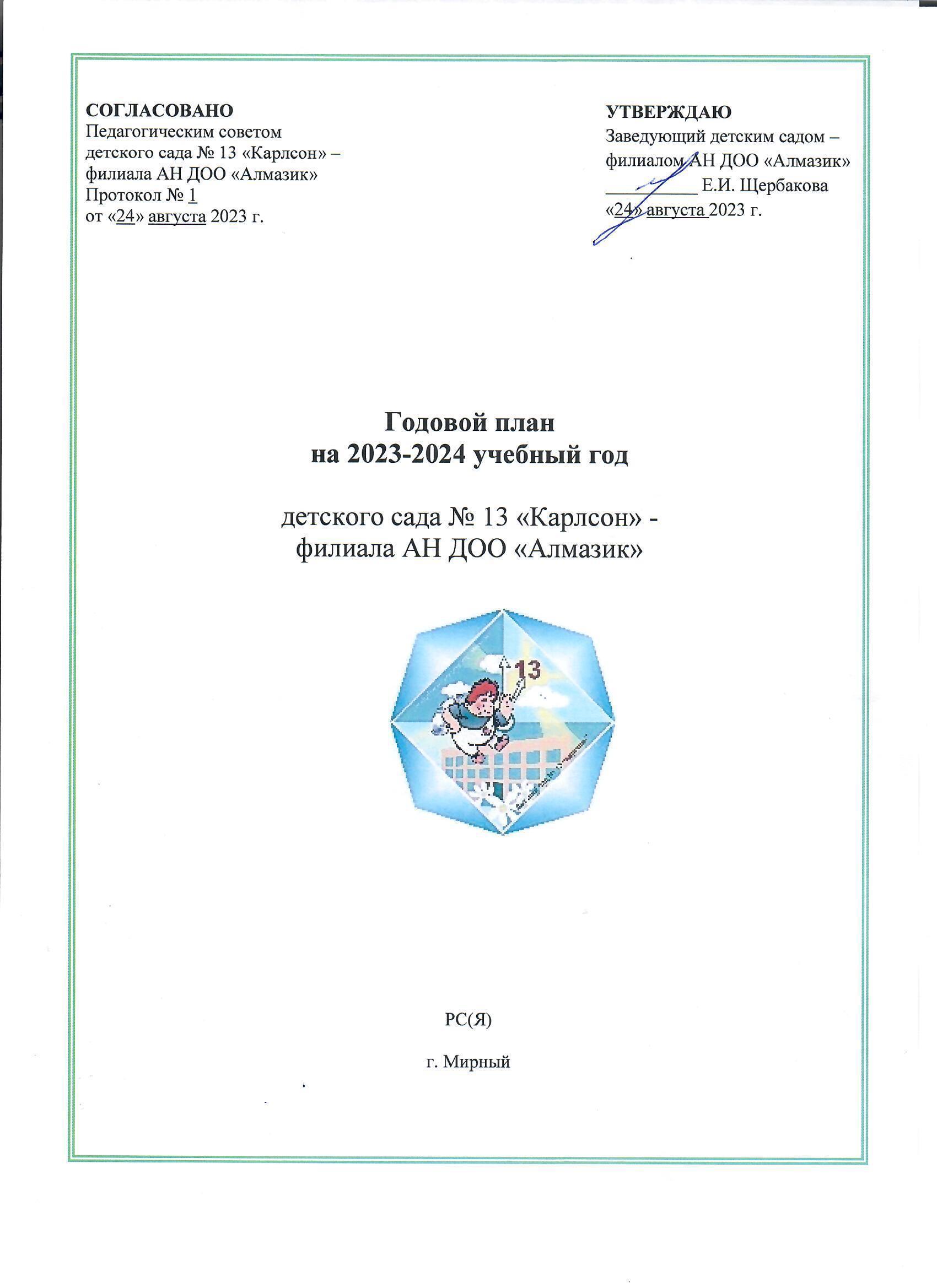 СодержаниеОсновные задачиобразовательной деятельностина 2023 - 2024 учебный год.1.	Повышение качества образовательного процесса по гражданско-патриотическому воспитанию детей дошкольного возраста через использование различных видов детской деятельности.2.	Совершенствование взаимодействия между всеми участниками образовательных отношений по проблемам экологического воспитания дошкольников в процессе использования современных педагогических технологий.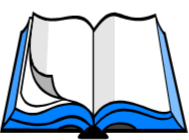 Состав воспитанников по группам, социальный паспорт семьи.	Списочный состав воспитанников представлен на август 2023 годаВедется набор детей в группы раннего возрастаПедсовет № 1 (установочный)Планирование организации образовательной работы по реализации ООП ДО в 2023-2024 учебном годуСентябрь 2023 г.Заседание ППк № 1 (установочное)Октябрь 2023 г.Ноябрь 2023 г.Педсовет № 2  «Современные подходы к гражданско-патриотическому воспитанию в детском саду».Цель: повышение профессиональной компетенции педагогов в вопросах организации работы по гражданско-патриотическому воспитанию дошкольников. Предварительная работа: - семинар - практикум «Воспитание нравственно-патриотических чувств дошкольников в различных видах деятельности»;- мастер-класс для педагогов «Использование проектного метода в системе гражданско-патриотического воспитания дошкольников»- тематическая проверка: «Организация воспитательно-образовательной работы по гражданско-патриотическому воспитанию детей в детском саду».Декабрь 2023 г.Январь 2024 г.Заседание ППк № 2Февраль 2024 г.Март 2024 г. Тематический педагогический совет № 3 «Образовательные технологии экологического воспитания детей в детском саду»Цель: повышение педагогической компетентности педагогов, позволяющей им осуществлять экологическое воспитание дошкольников, используя развивающие инновационные технологии в условиях детского сада.Заседание ППк № 3 Апрель 2024 г.Май 2024 гПедагогический совет № 4 (итоговый) «Результаты образовательной деятельности по реализации ООП ДО за 2023-2024 учебный годи перспективы на новый учебный год».План педсоветаЗаседание ППк № 4 План мероприятий по ПДД воспитанников детского сада 13 «Карлсон» -             филиала АН ДОО «Алмазик»  Цель: организация профилактической работы среди дошкольников по предупреждению и соблюдению правил дорожного движения. План мероприятий по обеспечению безопасности                воспитанников детского сада 13 «Карлсон» -       филиала АН ДОО «Алмазик» на 2023-2024 учебный год  Цель: организация профилактической работы среди дошкольников по предупреждению и соблюдению правил личной безопасности. 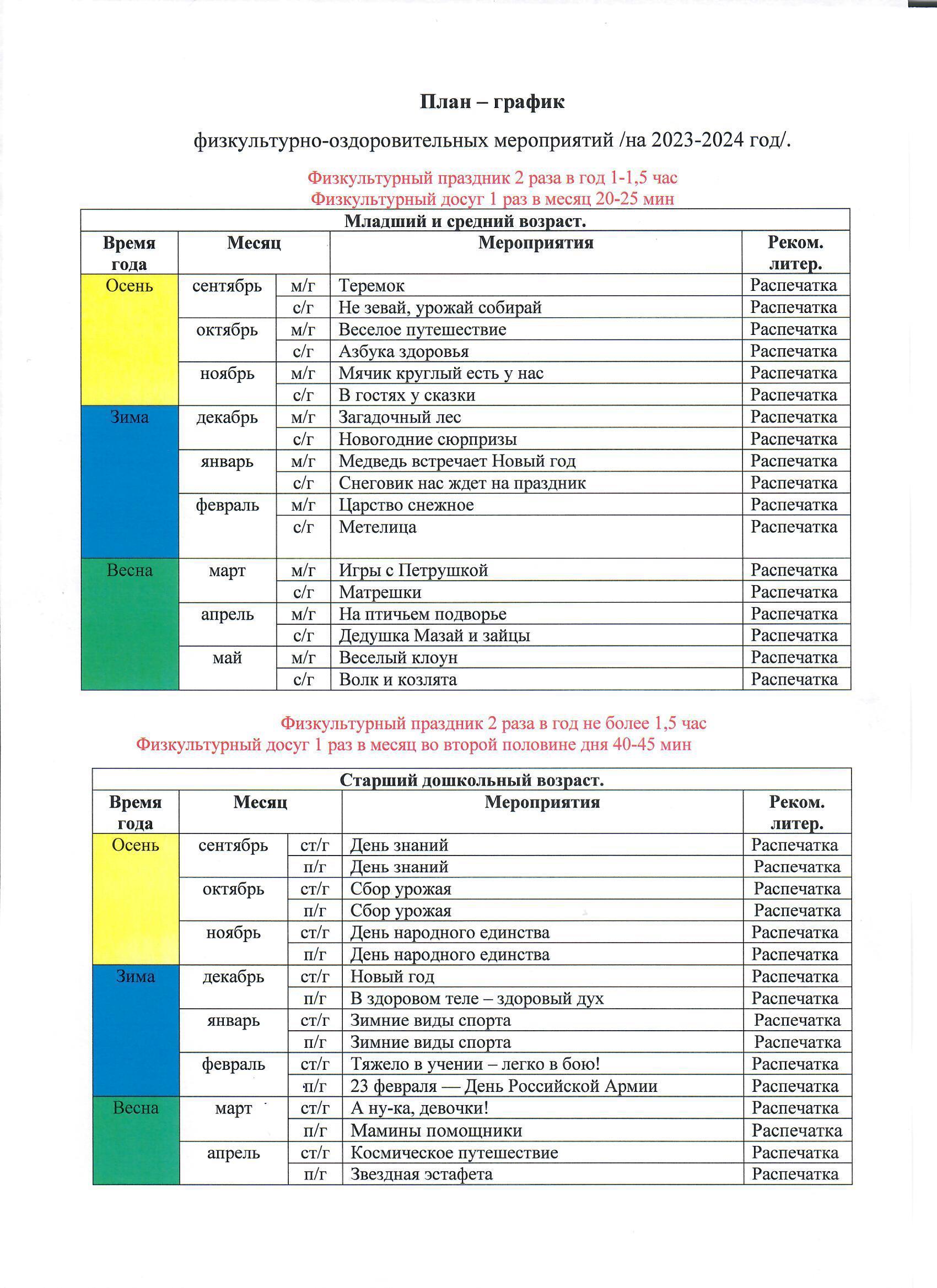 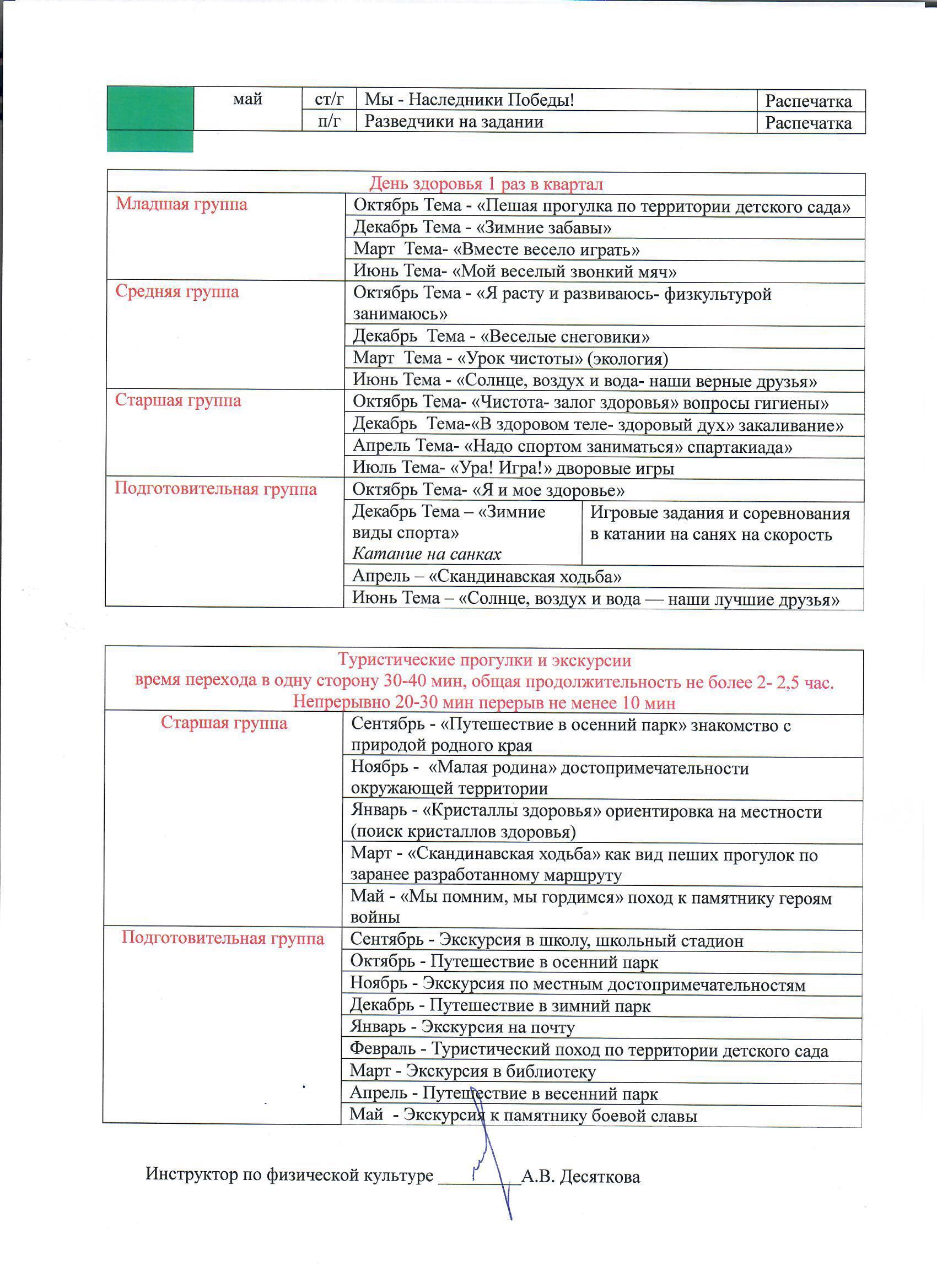 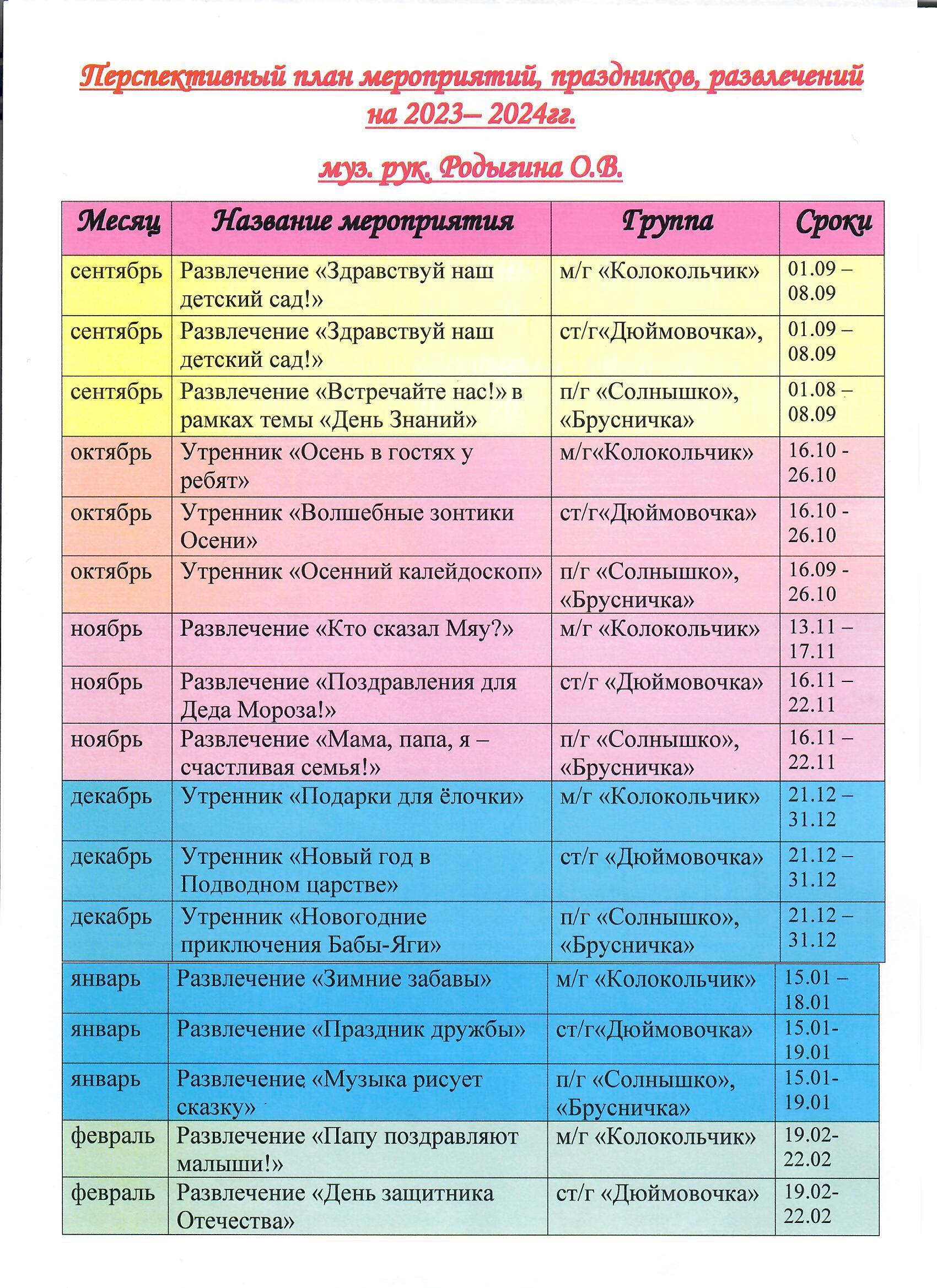 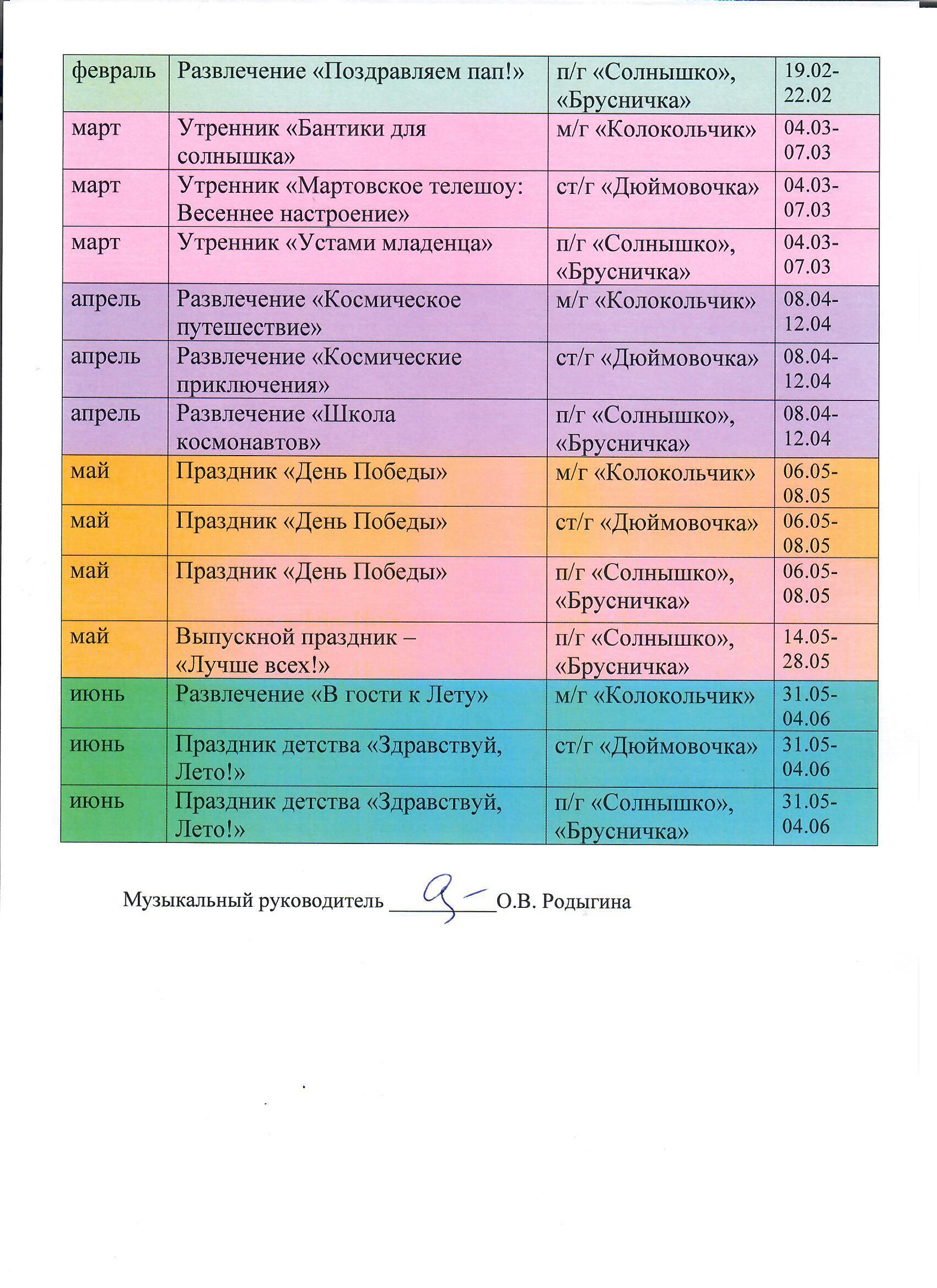 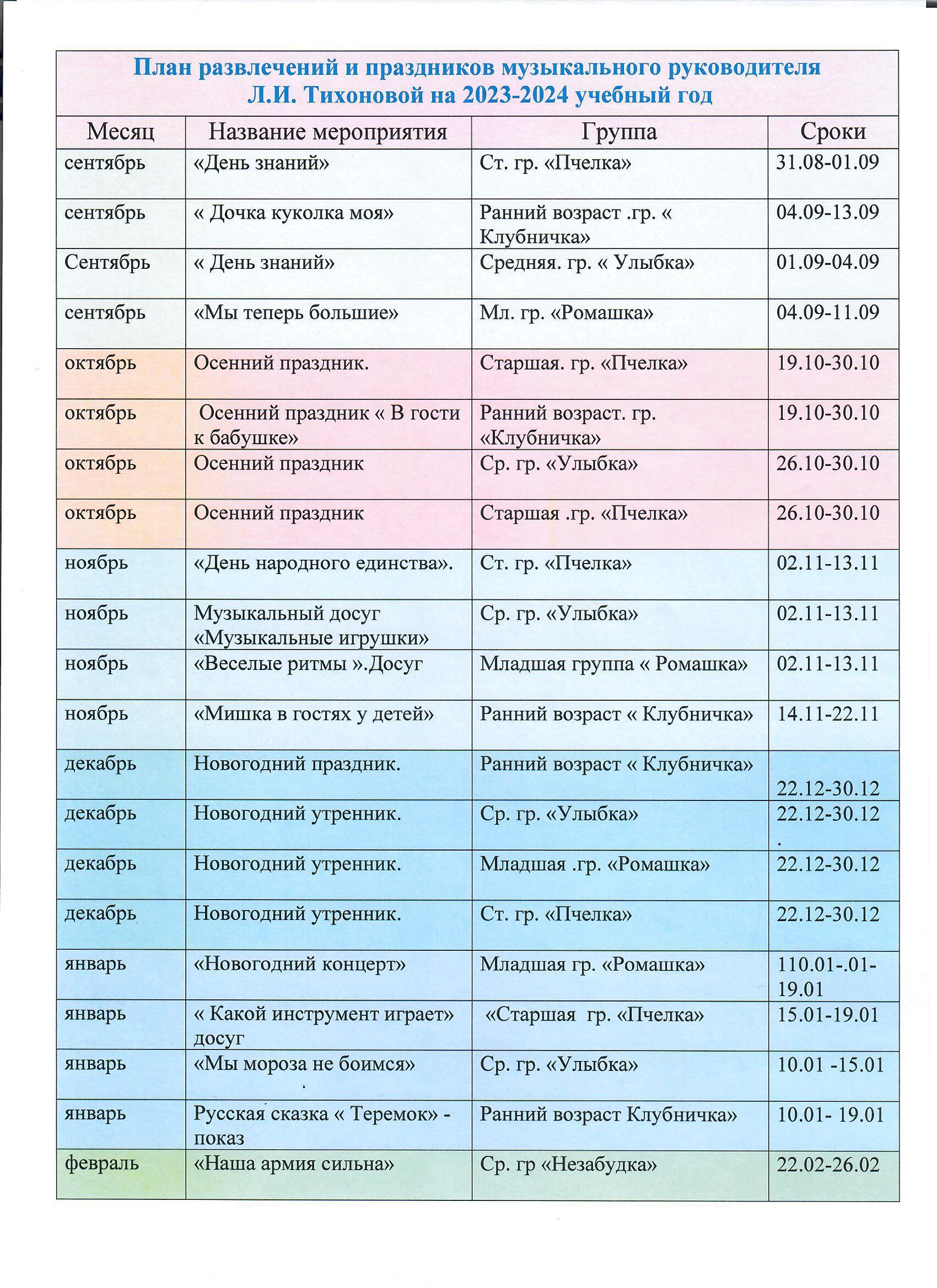 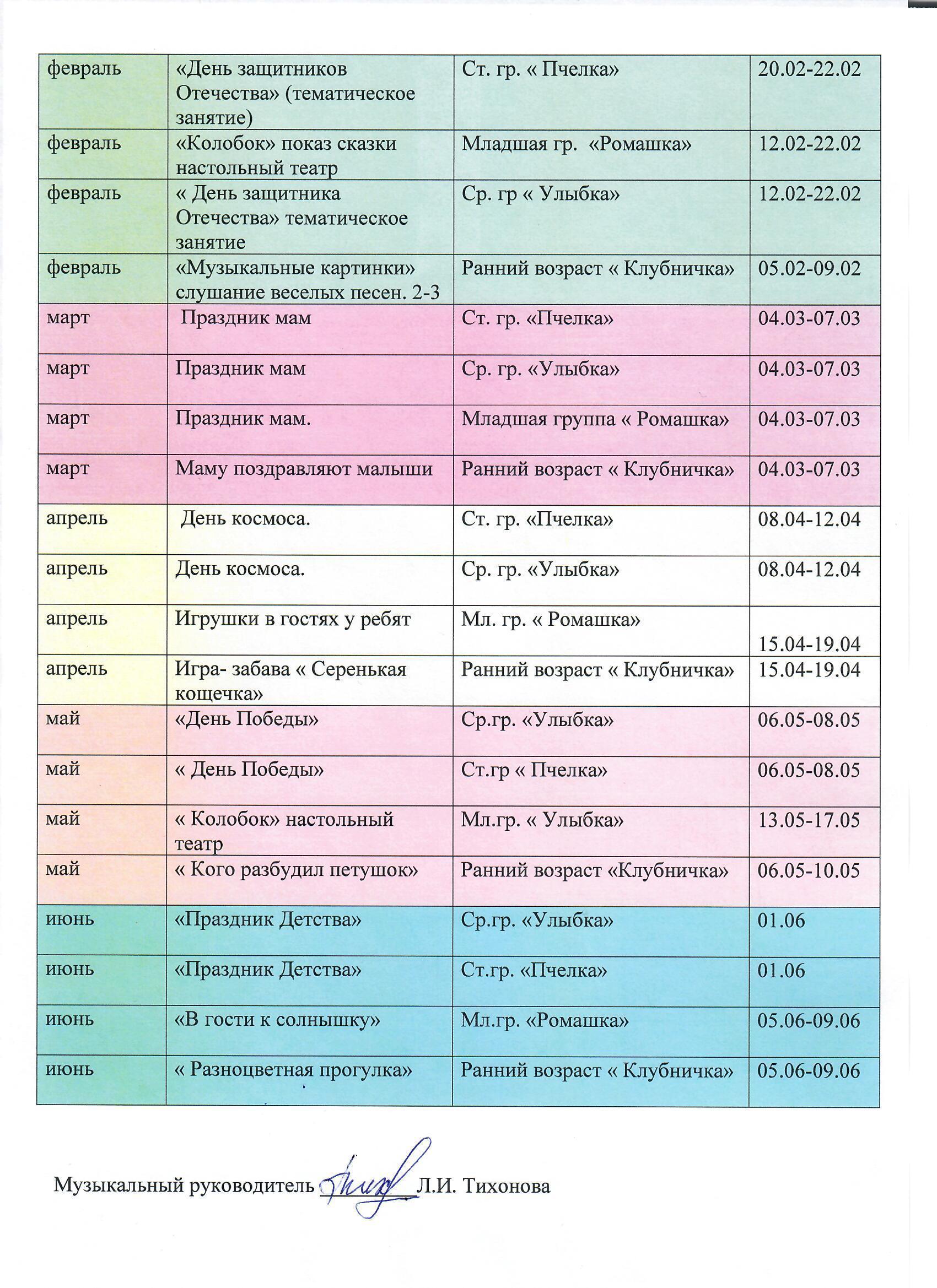 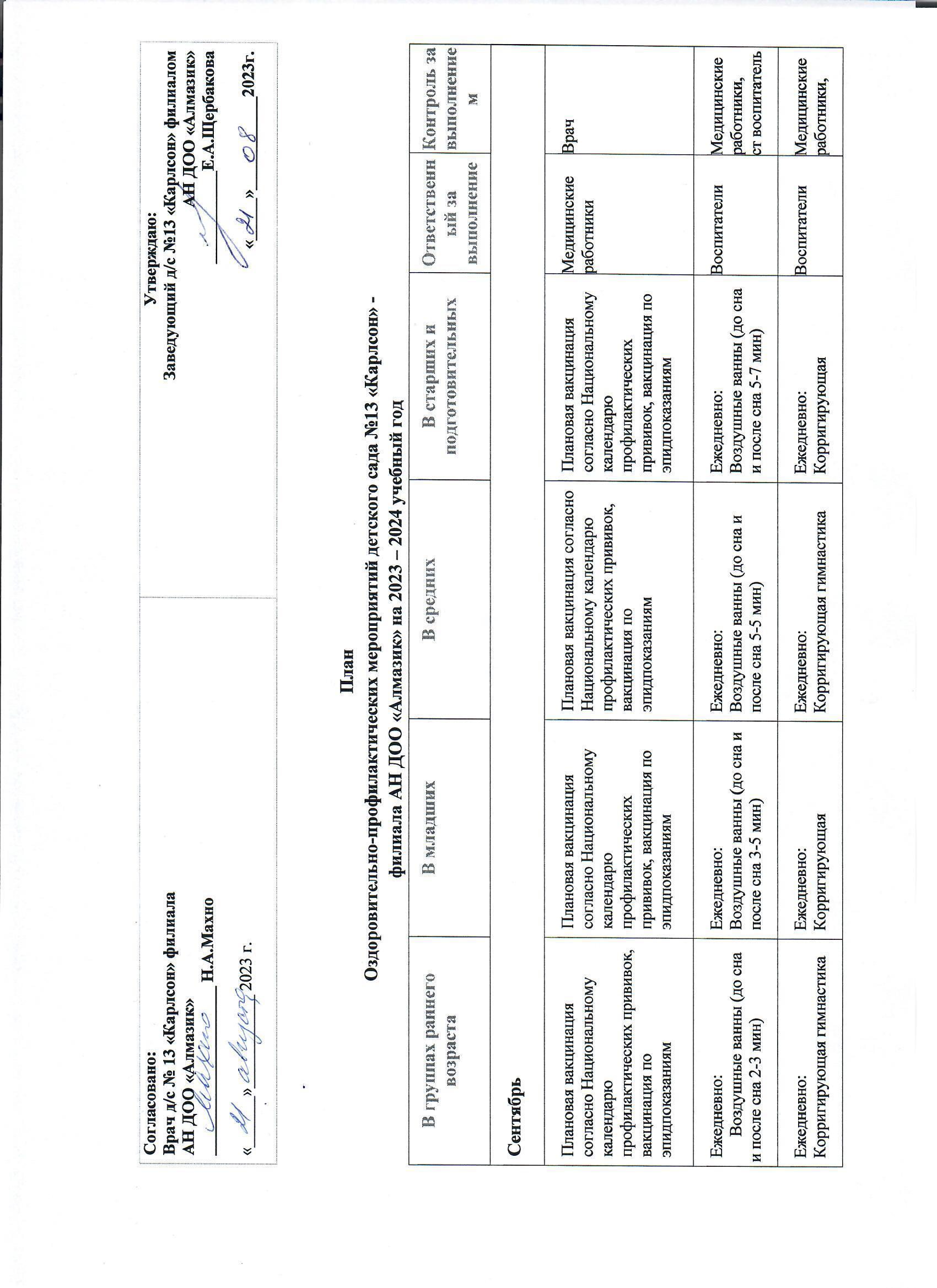 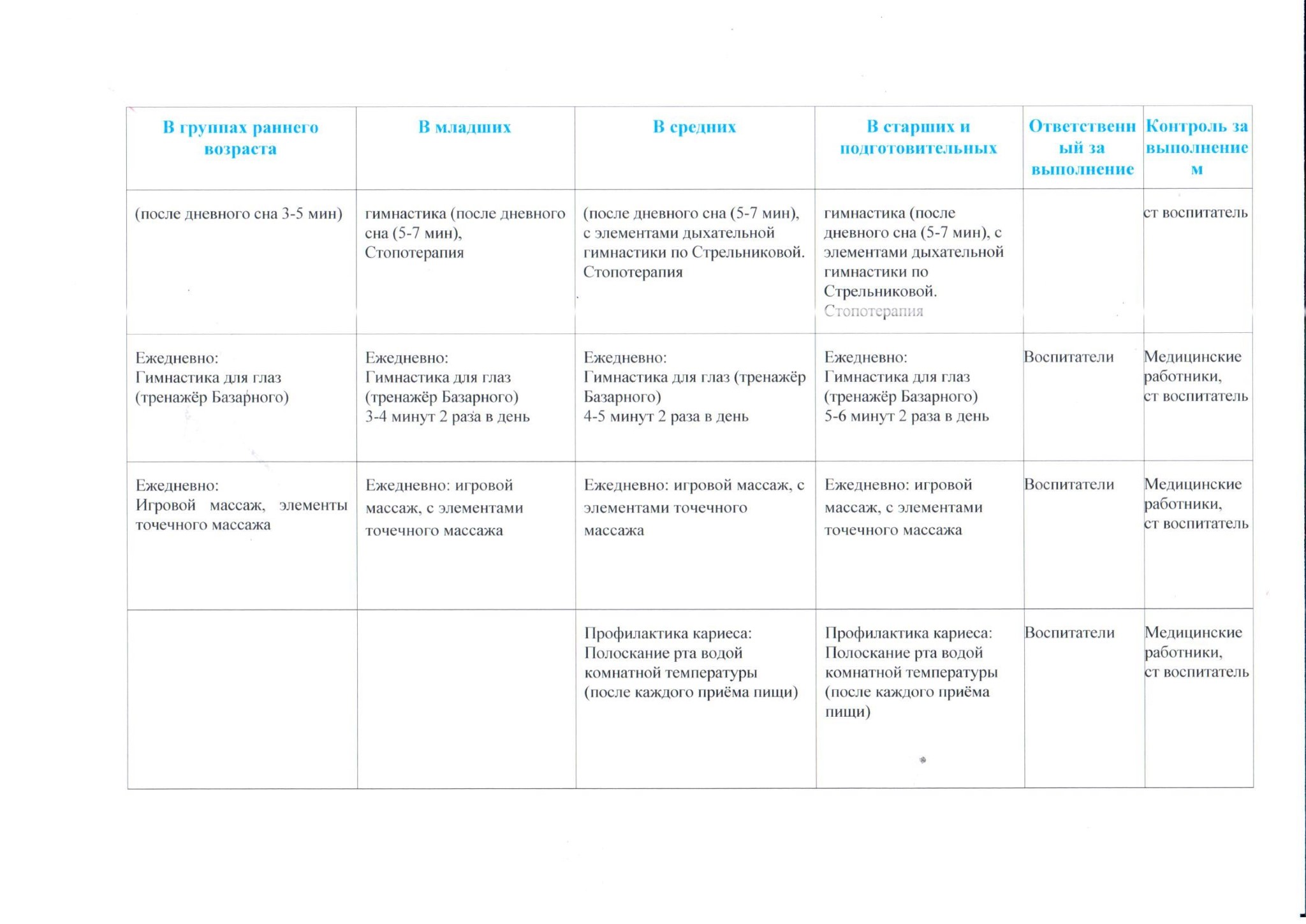 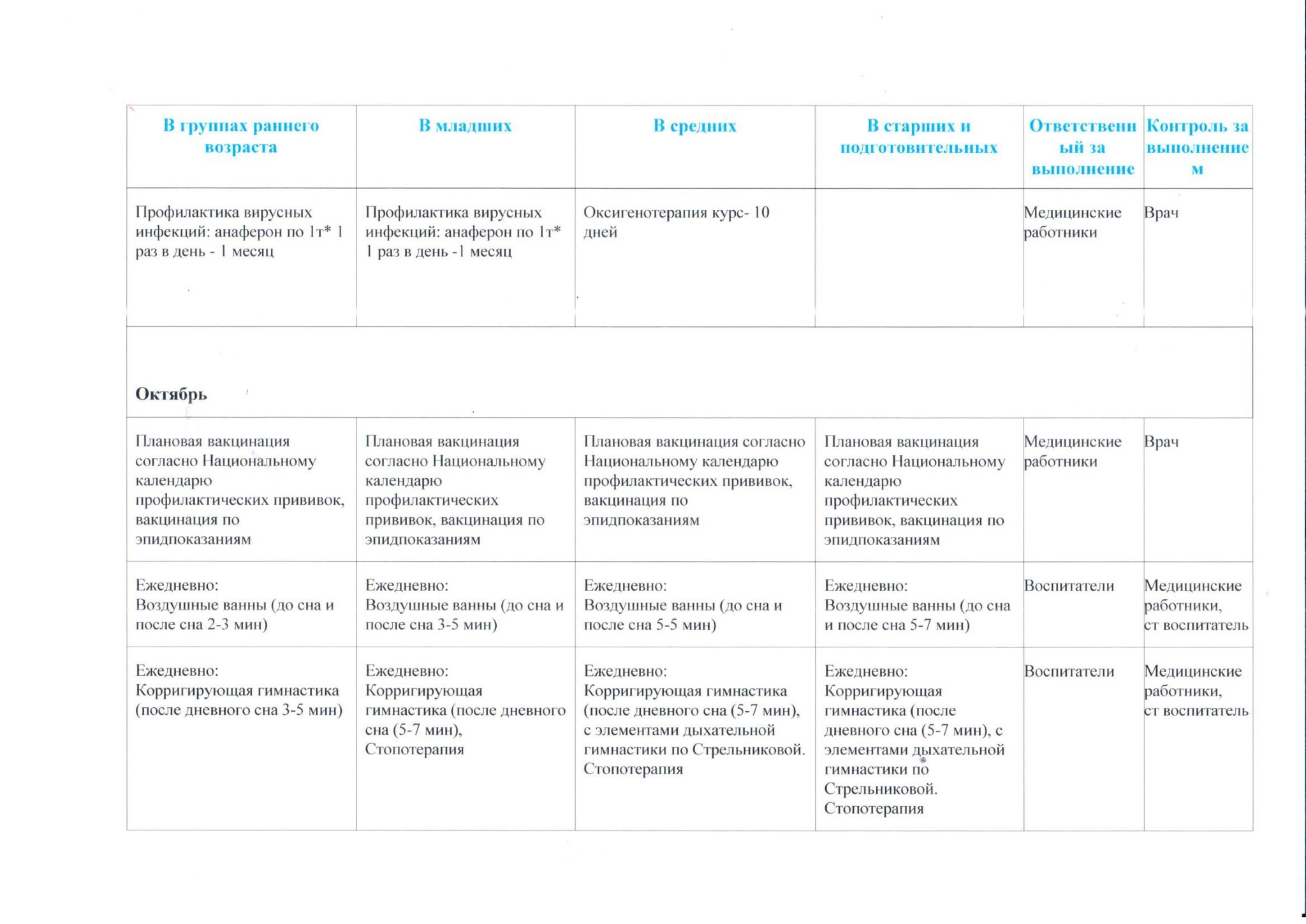 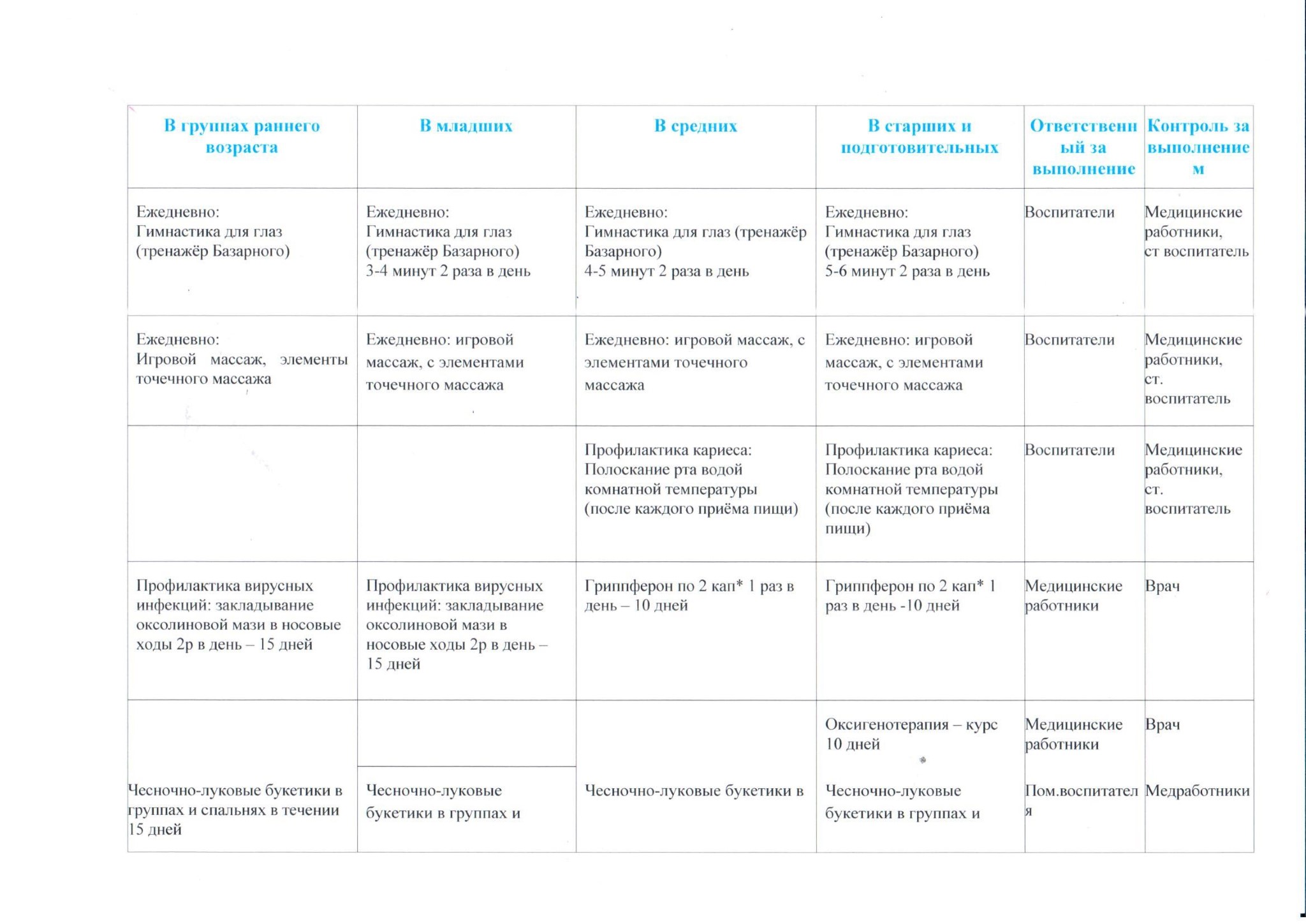 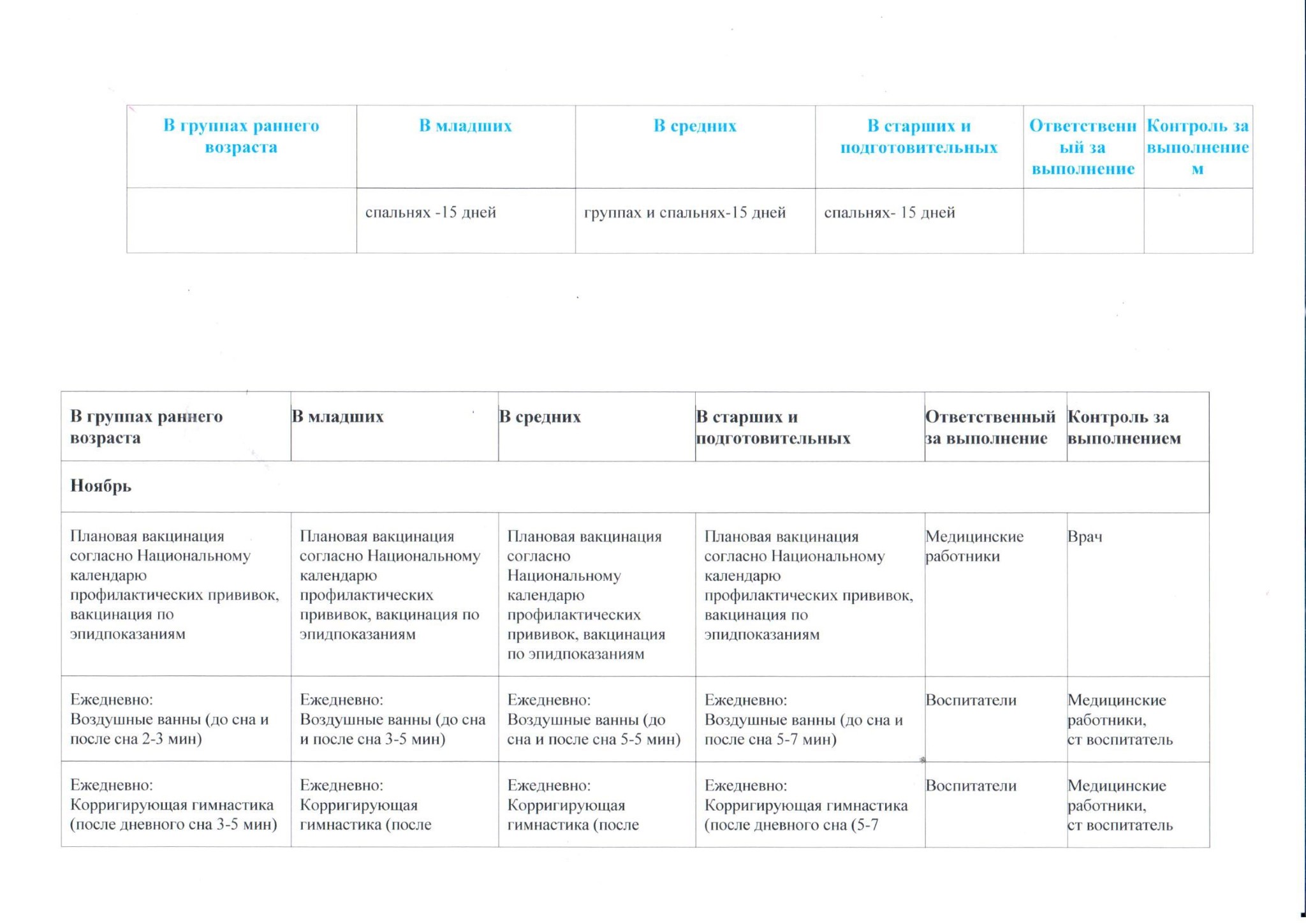 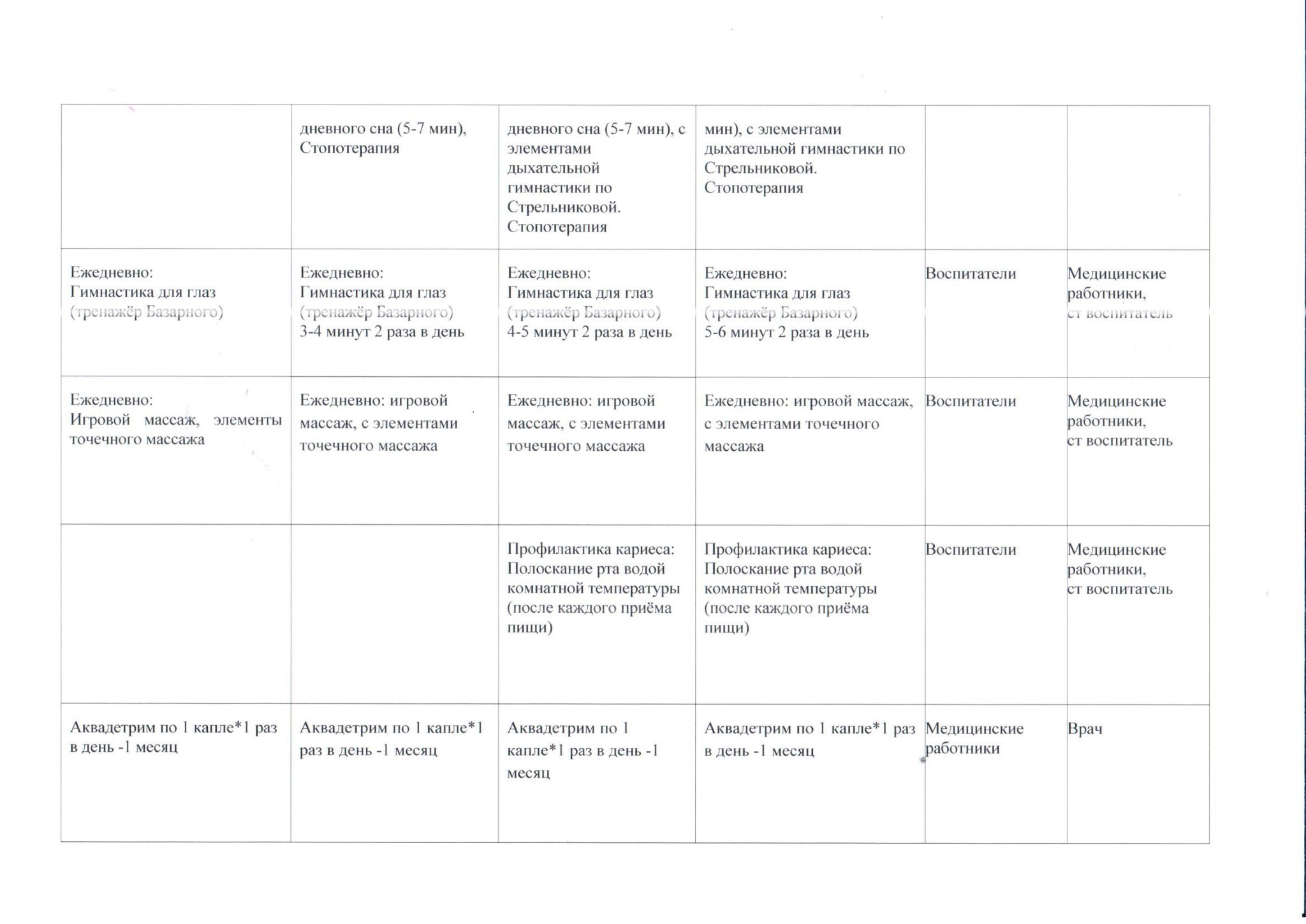 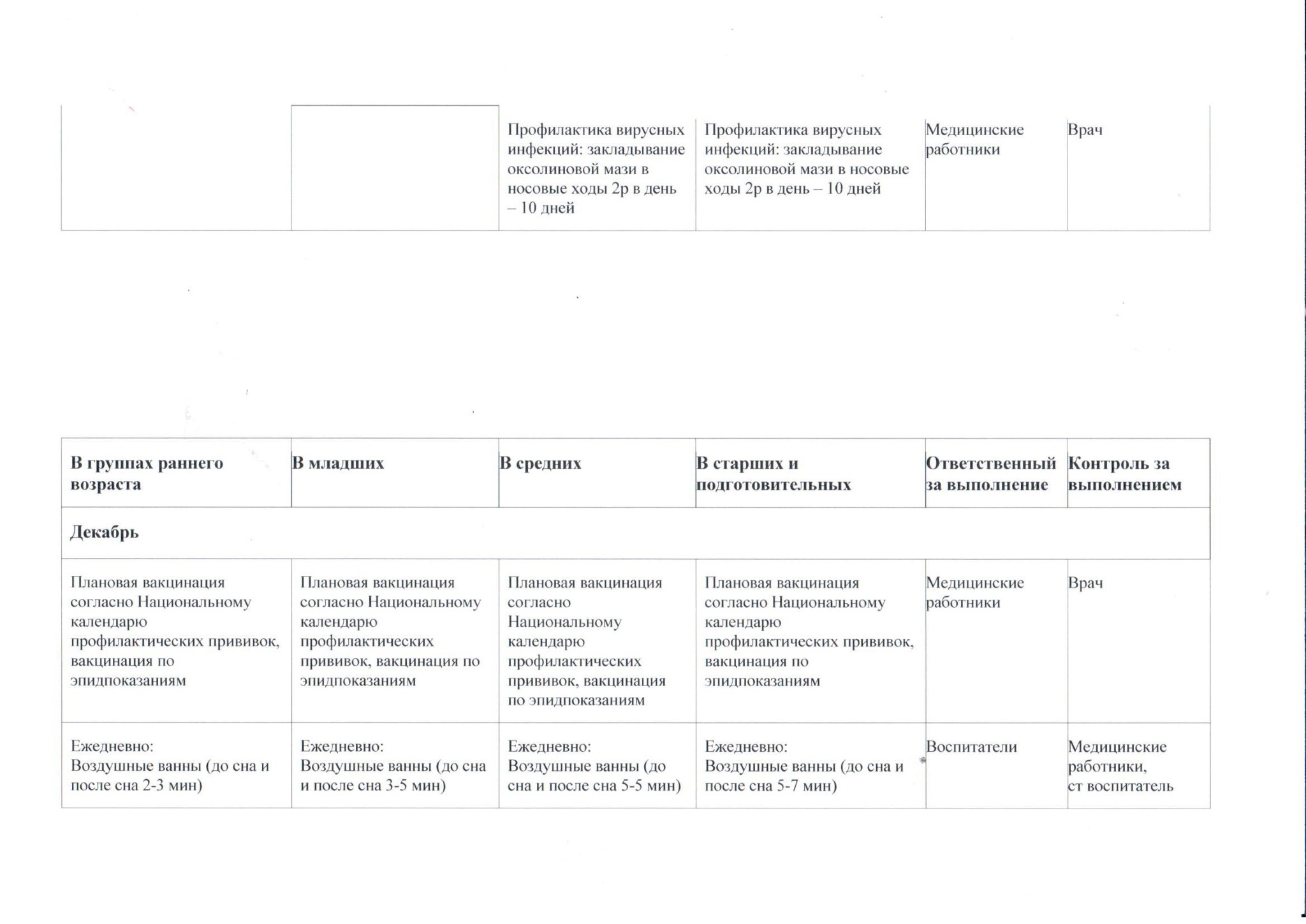 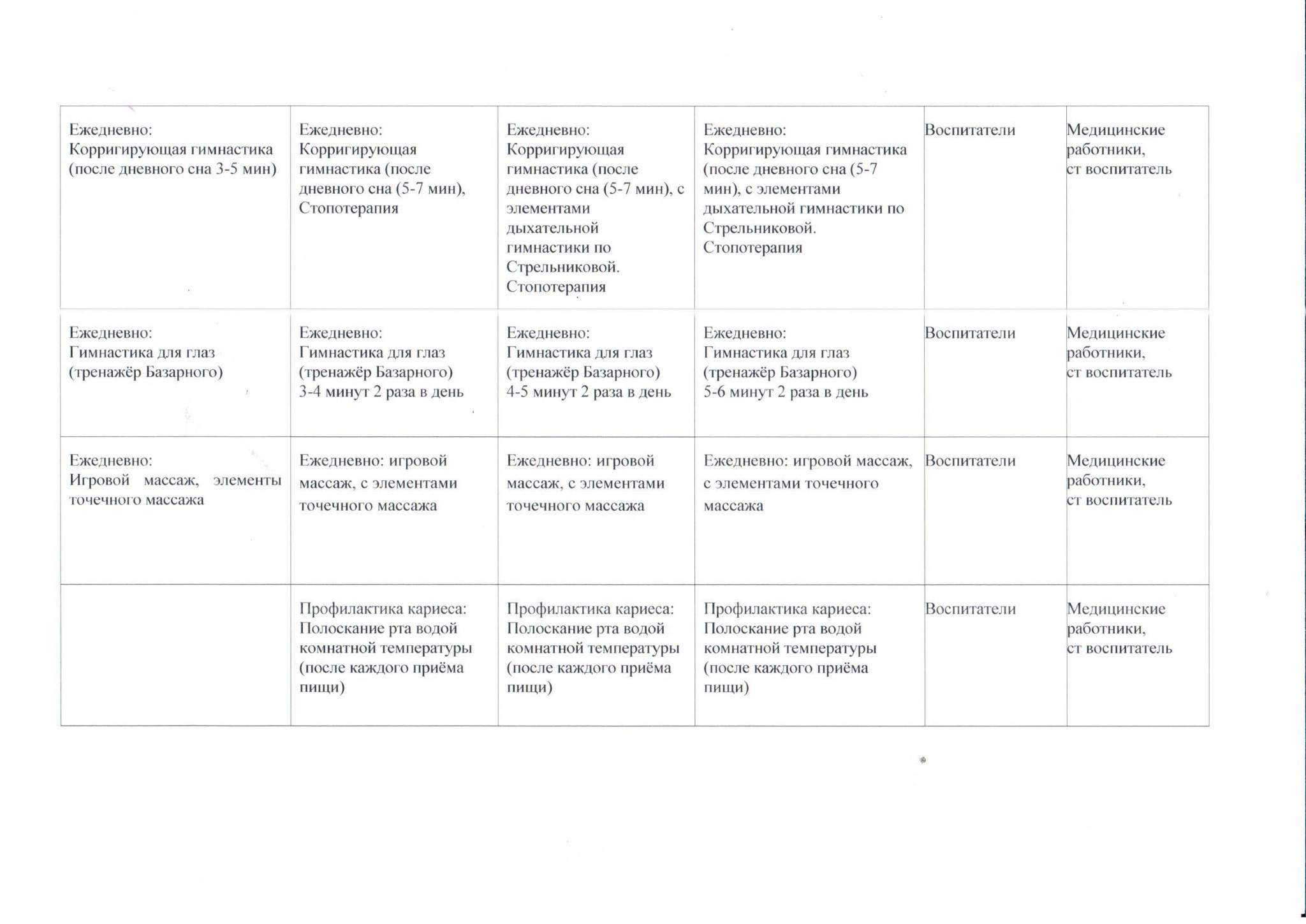 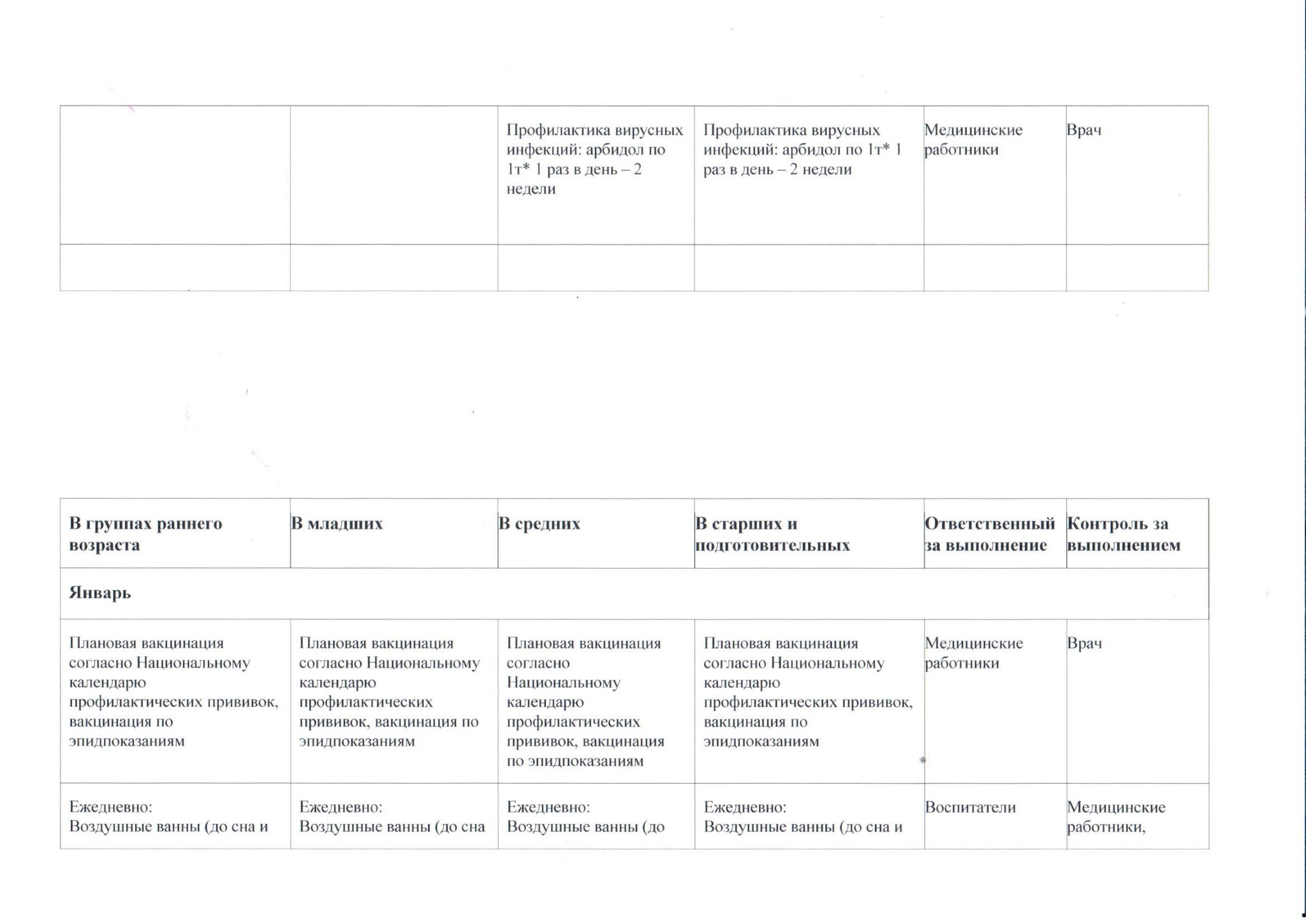 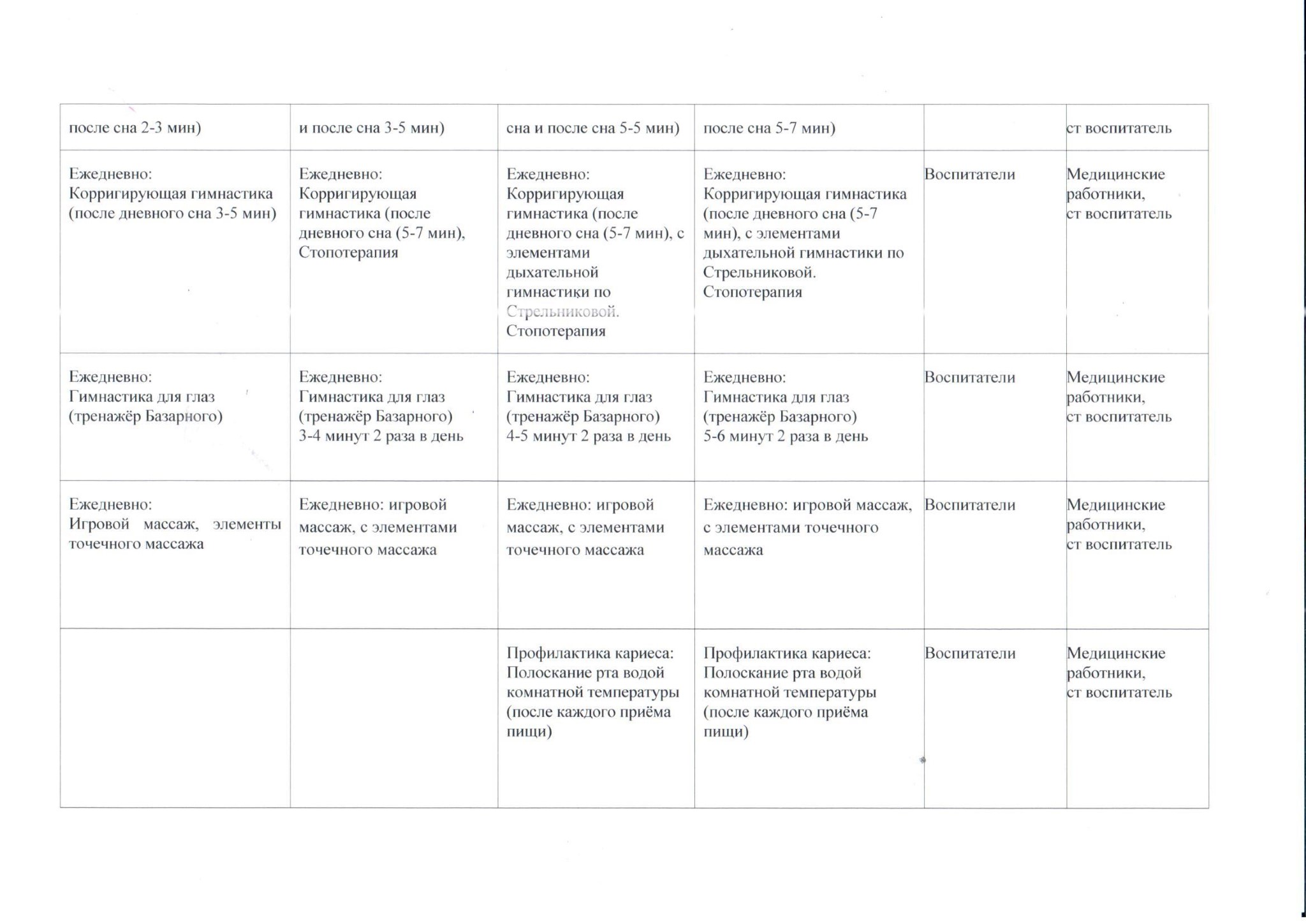 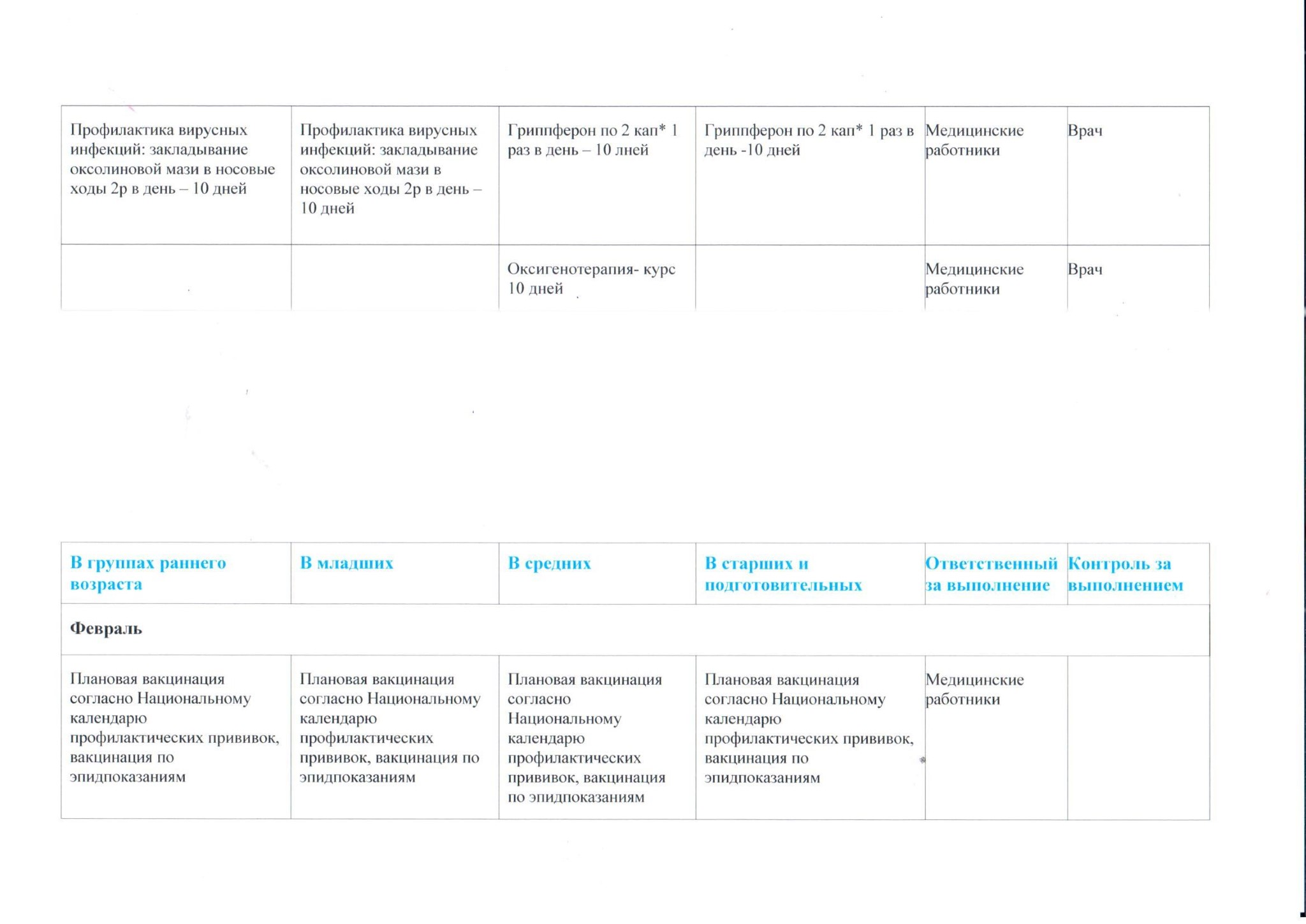 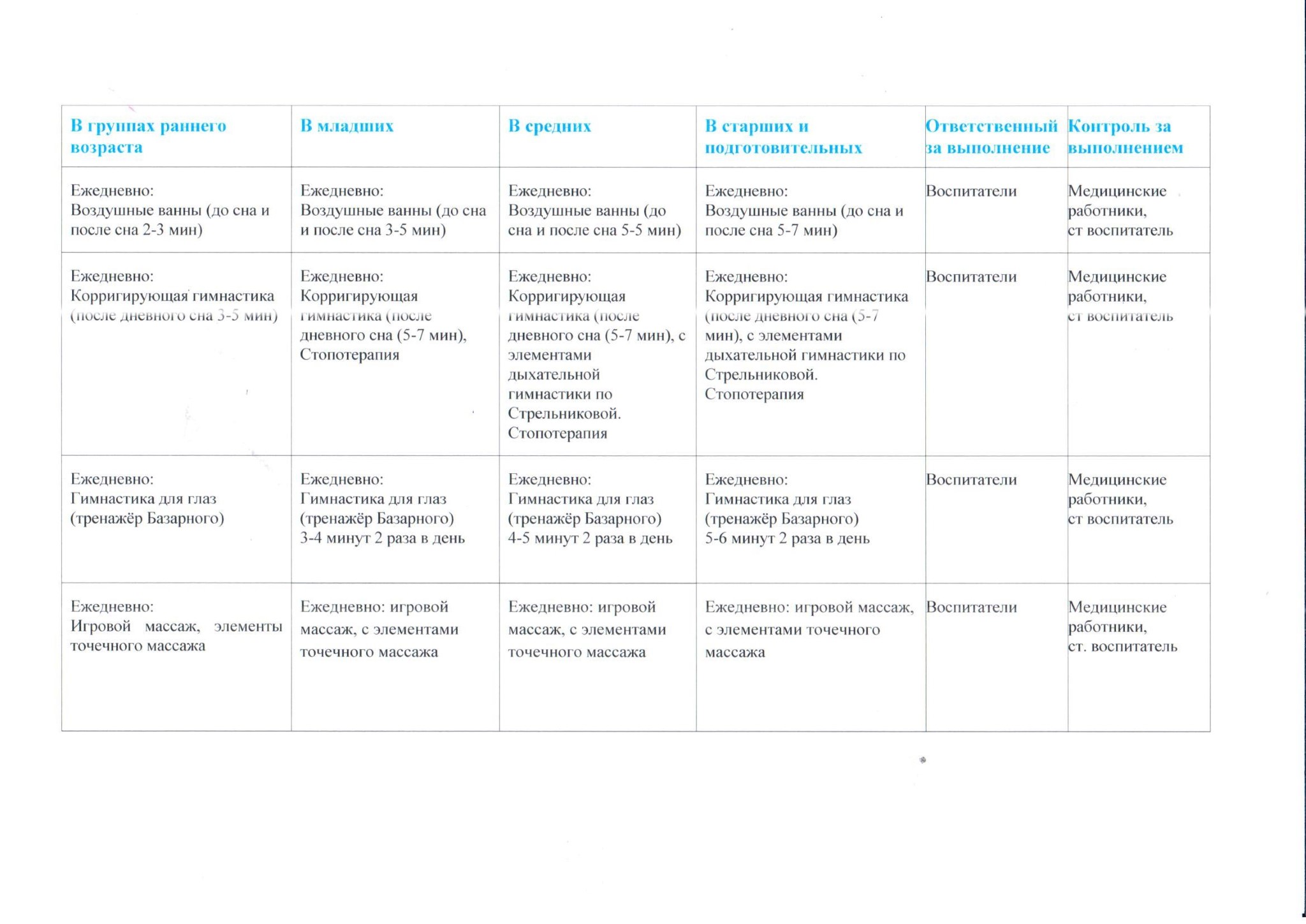 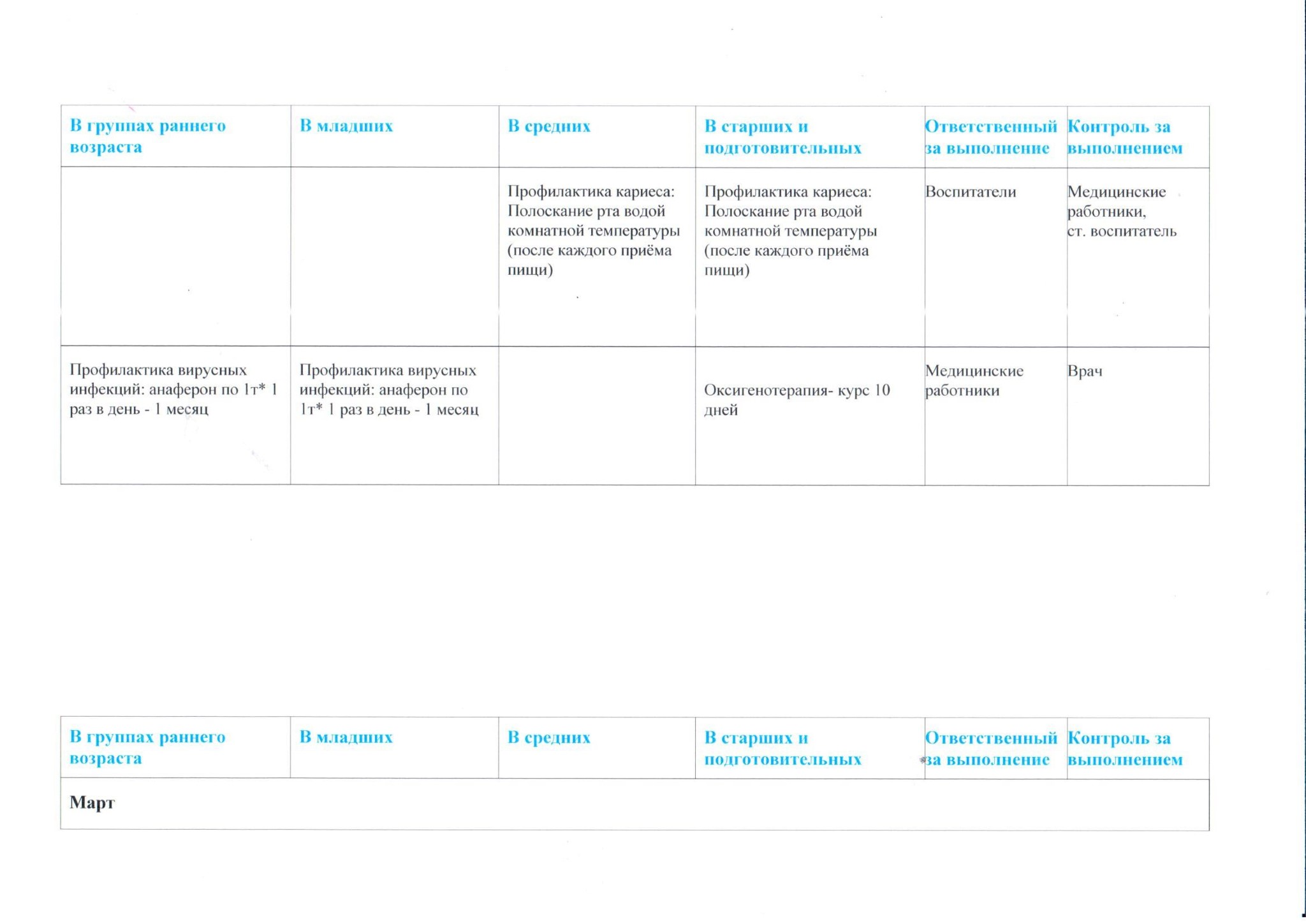 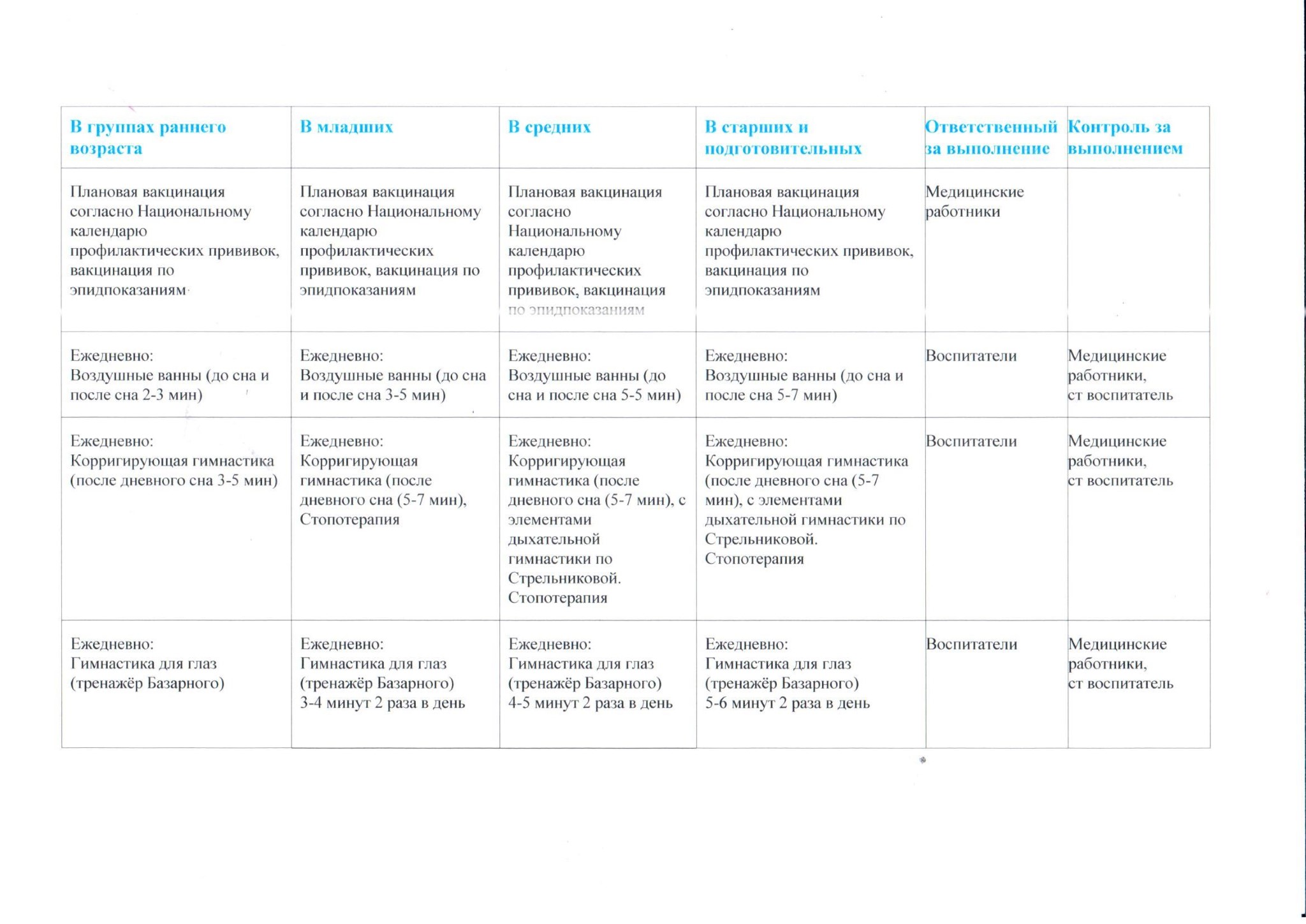 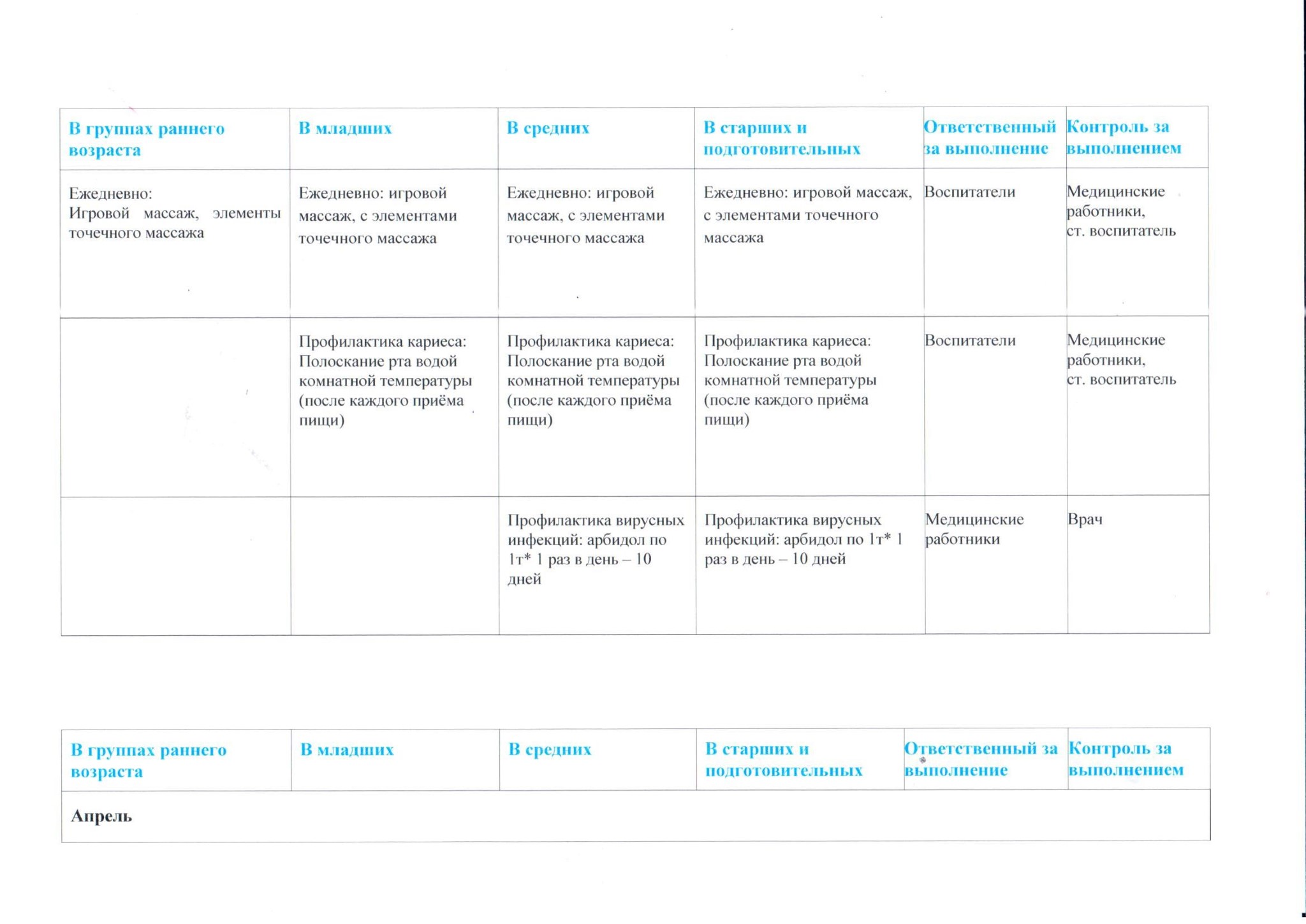 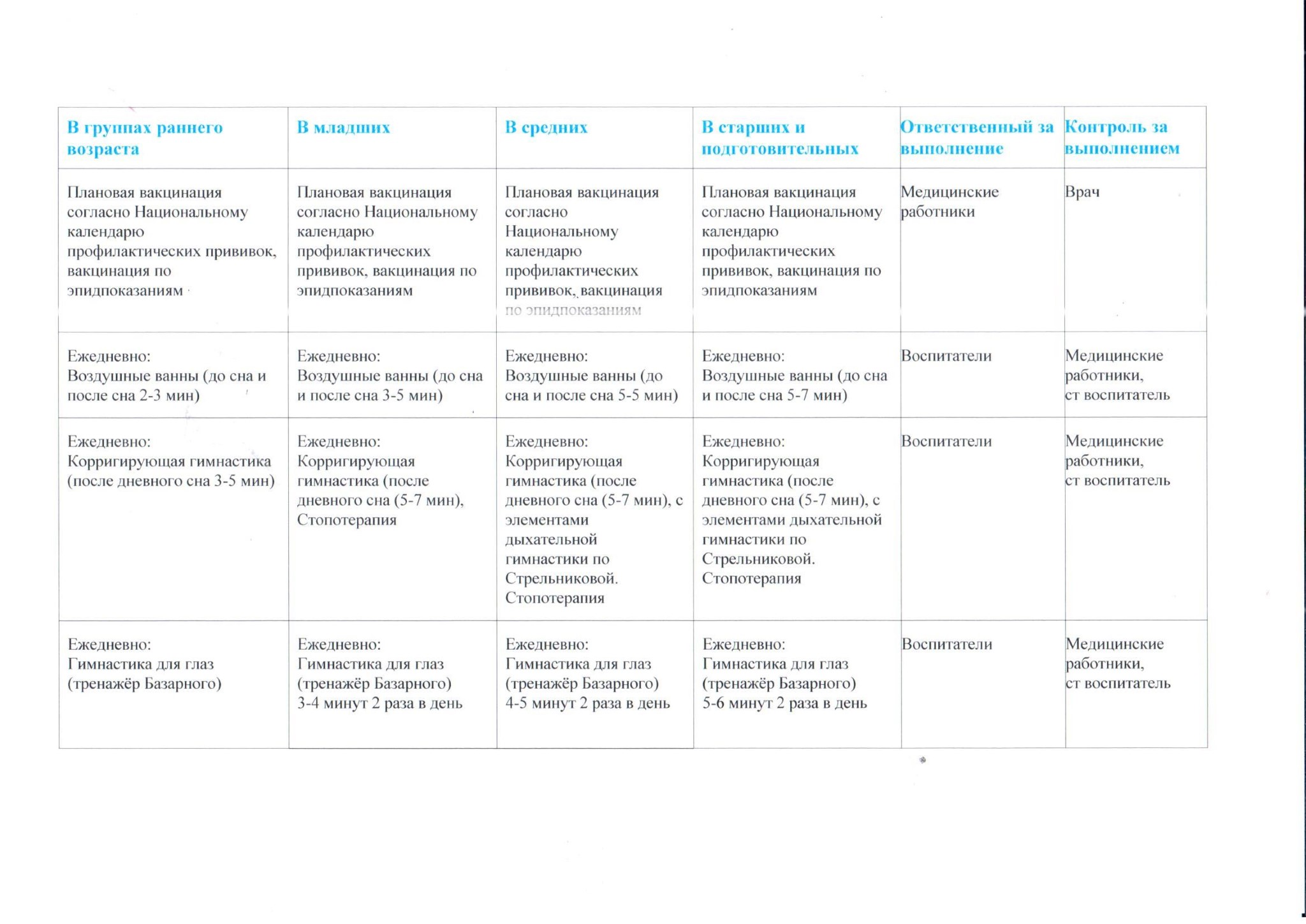 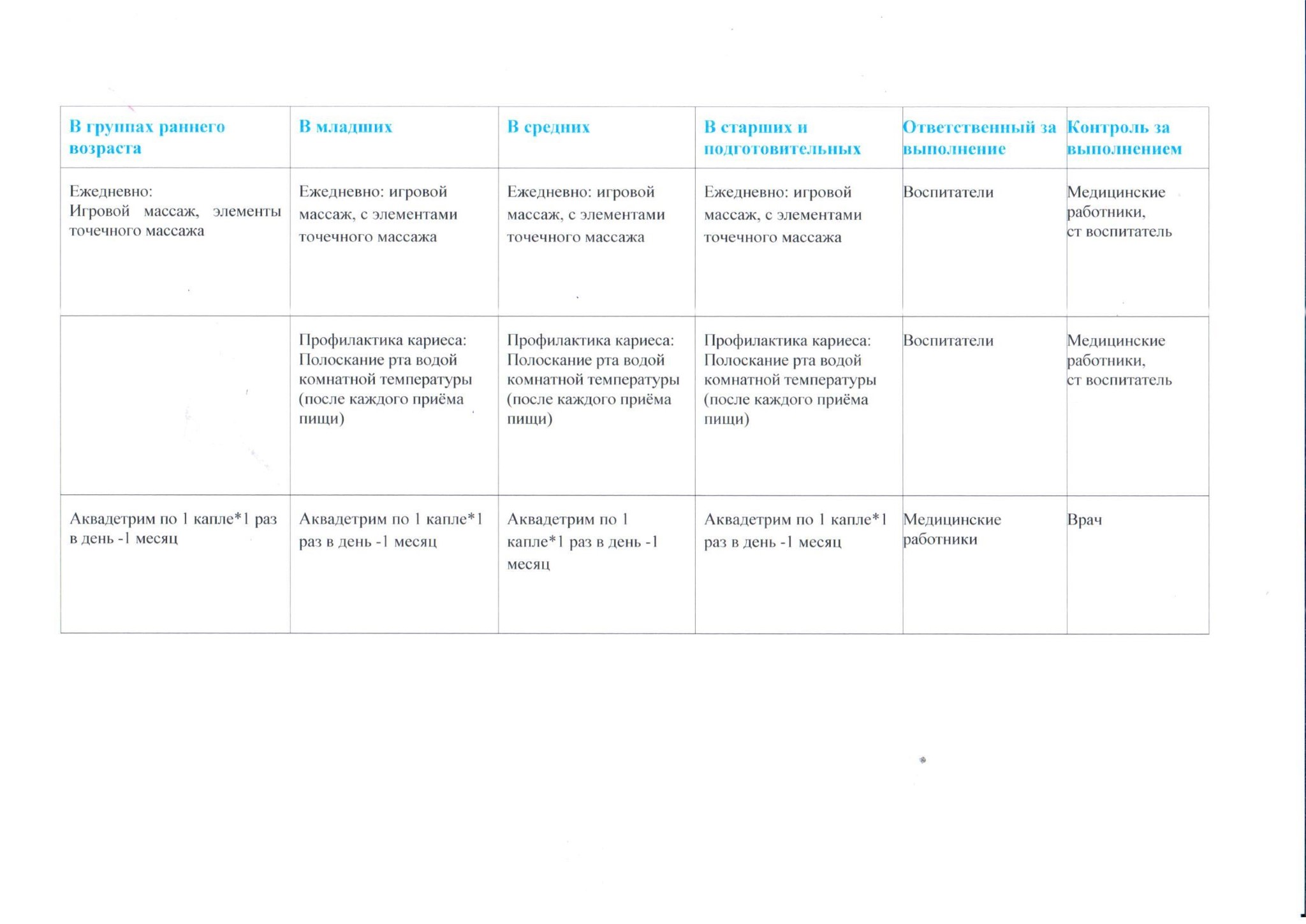 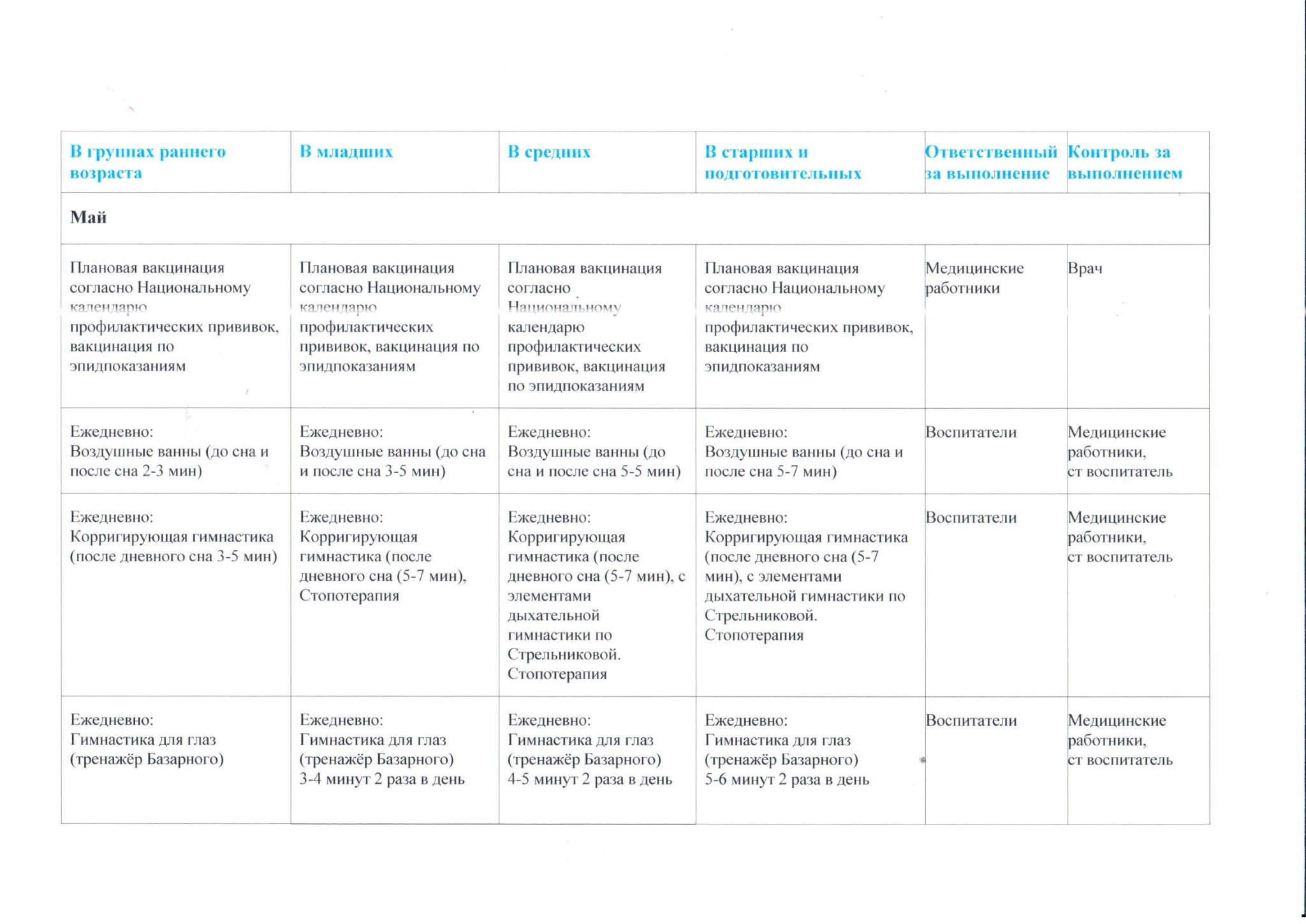 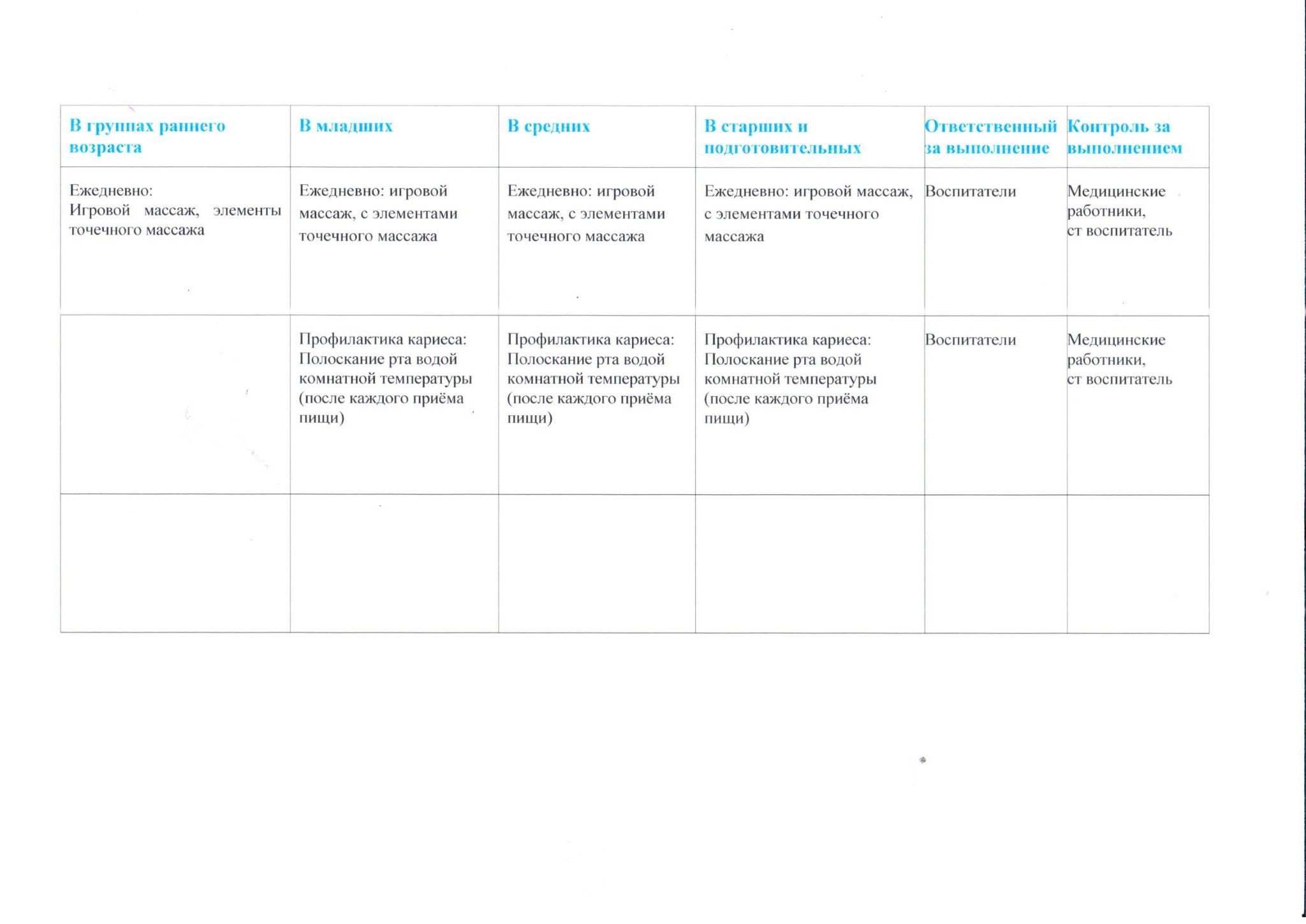 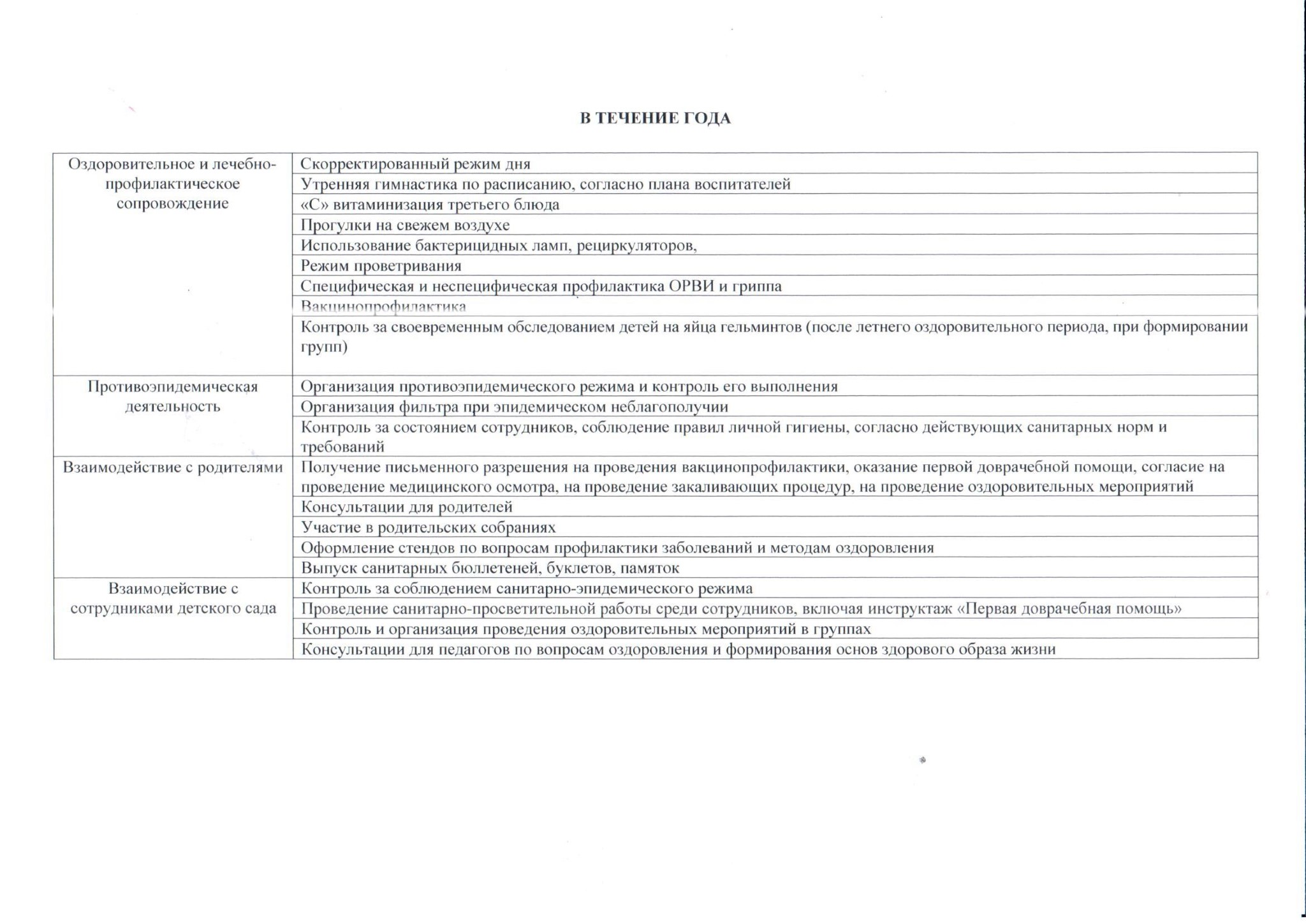 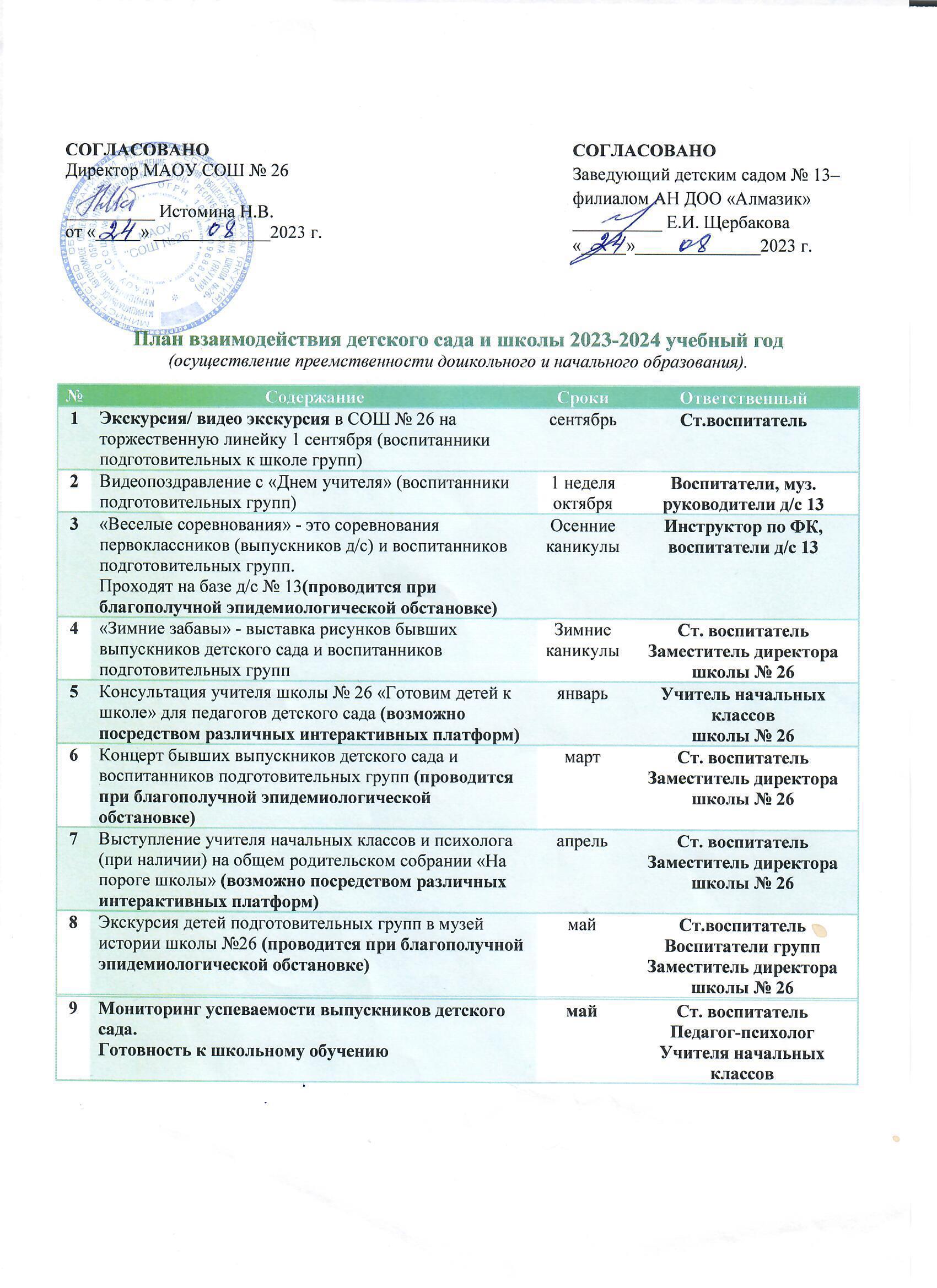 КОМПЛЕКСНО – ТЕМАТИЧЕСКОЕ ПЛАНИРОВАНИЕ (2023-2024 учебный год).Календарный план воспитательной работы в детском саду №13«Карлсон» - филиала АН ДОО «Алмазик»№ п/пНаименованиеСтр.1.Основные задачи образовательной деятельности на 2023-2024 учебный год32. Состав воспитанников по группам, социальный паспорт семьи.43.Педсовет № 1 установочный54План работы на сентябрь 2023 года65. План работы на октябрь 2023 года106.План работы на ноябрь 2023 года137.План работы на декабрь 2023 года178.План работы на январь 2024 года209. План работы на февраль 2024 года2310.План работы на март 2024 года2511.План работы на апрель 2024 года2912.План работы на май 2024 года3113.План мероприятий по ПДД воспитанников детского сада 13 «Карлсон» -филиала АН ДОО «Алмазик»3614.План мероприятий по обеспечению безопасности воспитанников детского сада 13 «Карлсон» -филиала АН ДОО «Алмазик» на 2023-2024 учебный год3715.План физкультурно-оздоровительных мероприятий3916.План музыкальных праздников и развлечений4117.План оздоровительно-профилактических меропритий детского сада № 13 «Карлсон» -филиала Ан ДОО «Алмазик» на 2023-2024 учебный год.4518.План взаимодействия детского сада и школы на 2023-2024 учебный год.6519.Комплексно-тематическое планирование 6620.Календарный план воспитательной работы74Возрастной состав группыКоличество детейГендерный составГендерный составВозрастной состав группыКоличество детейДевочкиМальчикиГруппы раннего возраста с 1 до 3 лет«Смешарики»1073«Олененок»523«Звездочка»19910«Клубничка»19136«Незабудка»---Младшие группы с 3 до 4 лет«Ромашка»23716“Колокольчик”221210Средние группы с 4 до 5 лет«Улыбка»241113Старшие группы«Дюймовочка»221111«Пчелка»221210Подготовительные к школе группы с 6 до 8 лет«Брусничка»231211«Солнышко»1578Количество детейПолные семьи214Неполные семьи27Многодетные семьи62Воспитывают ребенка-инвалида1Воспитывают ребенка с ОВЗ-№Вид деятельностиОтветственный1.Обсуждение новой ООП детского сада в соответствии с ФОП ДО.Заведующий 2.Обсуждение и принятие годового плана на 2023- 2024 учебный год. Заведующий ст. м/с, ст. воспитатель 3. Принятие плана работы по повышению уровня квалификации педагогов: аттестация, самообразование, курсовая переподготовка, перепрофилированиеПедагоги4.Подготовка к  смотру готовности детского сада на начало нового учебного года.Заведующий ст. воспитатель 4.Подготовка к  смотру готовности детского сада на начало нового учебного года.Заведующий ст. воспитатель Подготовка к педсовету:1.Разработка годового плана образовательной работы на 2023-2024 учебный год, расписания занятий, режима дня и др. документов.Заведующий ст. 2.Составление анализа работы за летний оздоровительный период.ВрачСт.м/с3.Составление новой ООП детского сада в соответствии с ФОП ДО. Оформление документации в группах. Рабочая группа, старший Воспитатель, воспитатели групп4.Проведение антропометрии, маркировка мебели по ростовым показателям детей. ВрачСт.м/с, воспитатели 5.Заявка на аттестацию педагогов, курсовую переподготовку, на курсы повышения квалификации.Заведующий ст. воспитатель 6. Подготовка помещений детского сада к новому учебному годуЗаведующий ст. воспитатель  Ст.м/с Педагоги.Вид деятельностиОтветственныйОтметка о выполненииРабота с кадрамиРабота с кадрамиРабота с кадрами1.1. Инструктажи по охране жизни и здоровья детейЗаведующий1.2. Общее собрание трудового коллектива «Правила внутреннего трудового распорядка»Заведующий1.3. Подготовка к отчетно-выборному профсоюзному собраниюПредседатель цехкома1.4. Оформление информационных стендов в коридорах и группахВоспитатели1.5. Инструктаж с обслуживающим персоналом «Должностные инструкции»Заведующий1.6. Правила обработки посуды, проветривание и т.д.ВрачСт. м/с2. Работа с педагогами2. Работа с педагогами2. Работа с педагогами2.1. Составление плана работы по аттестацииСт. воспитатель2.2. Согласование тем по самообразованиюСт. воспитатель 2.3. Консультации: «Особенности поведения детей в период адаптации»; «Какие документы должны подготовить педагоги к началу учебного года»;  «Формирование гендерной, семейной, гражданской принадлежности у детей дошкольного возраста».Ст. воспитатель2.4.Смотр-конкурс «По подготовке к новому учебному году» Цель: Создание благоприятных условий для образовательной работы с детьми в новом учебном году с учетом санитарных требованийЗаведующий д/сСт. воспитательСт. медсестра2.5. Анализ адаптации детей в группах к условиям детского садаСт. воспитатель,Врач, педагог-психологвоспитатели групп раннего возраста2.6. Оформление постоянно действующей выставки «Новинки методической литературы»Ст. воспитатель:2.7. Концерт ко дню дошкольного работника Муз. Рук.,  воспитатели подготовительных групп.2.8. Консультация для воспитателей «Формирование гражданской позиции у дошкольников через организацию предметно-развивающей среды в соответствии ФГОС»Ст. воспитатель2.9. Лист адаптации в детском саду. Рекомендации как его заполнять. (можно использвать эл.журнал Мед. обслуживание и орг.питания  № 9 от 09.2020)Педагог-психолог 2.10. Консультация для педагогов «Структурные элементы ФОП ДО»Старший воспитательРабота с воспитанникамиРабота с воспитанникамиРабота с воспитанниками3.1. Анализ адаптации воспитанников в группах раннего возраста к условиям детского садаВоспитатели, педагог-психолог, ст. медсестра3.2. Оформление индивидуальных карт развития детей.Воспитатели групп раннего возраста3.3. Корректировка календарного плана воспитательной работы Ст. воспитатель, воспитатели групп3.4. Заседание ППкСт. воспитатель, воспитатели групп, специалисты3.5. Концерт ко дню Дошкольного работникаМузыкальные руководители3.6. «День знаний»Воспитатели групп, музыкальные руководители.3.6. Спортивные праздники и физкультурные досуги:«Теремок» (младшие группы)«Не зевай, урожай собирай» (средняя группа)«День знаний» (старшая группа)«День знаний» (подготовительная группа)Воспитатели группИнструктор по ФК3.7. “Патриотический круг” – поднятие флага России и слушание гимна России (старшие и подготовительные группы)Воспитатели группадминистрацияРабота с родителямиРабота с родителямиРабота с родителями4.1. Анализ семей по социальным группам Воспитатели всех групп4.2. Организация фотовыставки «Вот оно какое наше »Воспитатели всех групп4.3. Заключение договоров с родителями вновь поступивших детейЗаведующийвоспитатели групп4.4. Индивидуальные беседы, консультации с родителями вновь поступивших детейЗаведующийВрачСт. м/с4.5. Проведение групповых родительских собраний (возможно посредством различных итерактивных платформ)Группы раннего возраста: «Адаптационный период детей в детском саду»Группы младшего возраста: «Возрастные особенности детей 3-х лет. Кризис»Группы среднего возраста: «Особенности развития познавательных интересов и эмоций ребенка 4–5 лет»Группы старшего возраста: «Возрастные особенности детей старшего дошкольного возраста»Подготовительные к школе группы: «Подготовка дошкольников 6–7 лет к овладению грамотой»Воспитатели всех групп4.6. Оформление информационных центров «Для вас, родители!» во всех возрастных группахВоспитатели всех групп4.7. Консультации: «Роль семьи в воспитании патриотических чувств у дошкольников» (для всех возрастных групп).Воспитатели всех группРабота с нормативной и методической документациейРабота с нормативной и методической документациейРабота с нормативной и методической документацией5.1. Работа по обновлению нормативных документов, локальных актов, регламентирующих работу детского сада.Заведующий, ст. воспитатель, завхозСоставление графика аттестацииСт. воспитатель Составление аналитической справки по итогам смотра-конкурса «Готовность детского сада к учебному году».Ст. воспитатель.Административно-хозяйственная работаАдминистративно-хозяйственная работаАдминистративно-хозяйственная работа6.1. Работа по благоустройству территории. Заведующий6.2. Анализ подбора и маркировки мебели в группах на основании требований СанПиН  ВрачСт. м/с6.3. Работа по оснащению д/сада новыми пособиями и мебельюЗаведующийЗавхоз 6.4. Составление заявки на приобретение игрушек, канцелярских товаровЗавхоз.ЗаведующийСт. воспитатель6.5. Административное совещаниеРезультаты готовности детского сада к новому учебному годуОрганизация работы детского сада в 2023-2024 учебном году Организация контрольной деятельностиОрганизация работы по обеспечению безопасности, охране жизни и здоровья воспитанниковУтверждение плана работы на октябрь месяц 2023 годаЗаведующий д/с Ст. воспитательСт. медсестра ЗавхозКонтроль и оценка деятельностиКонтроль и оценка деятельностиКонтроль и оценка деятельности7.1. Соблюдение санитарно-гигиенических требований на пищеблокеВрач Ст. м/с7.2.  Организация детского питания:- соответствие режима питания и условий приема пищи возрастным и гигиеническим требованиям;- сроки и условия хранения продуктов;- соответствие норм выдачи готовой продукции.Заведующий, Врач, Ст. м/сПроверка документации педагоговСт.воспитатель Контроль по ТБ в группах (соблюдение условий для жизни и здоровья детей)Заведующий, завхоз Смотр-конкурс «Готовность детского сада к учебному году»Ст. воспитатель.Вид деятельностиОтветственныйПодготовка к ППкПодготовка к ППк1. Заполнение листов адаптации вновь поступивших детейВоспитатели групп раннего возраста2. Мониторинг развития детейВоспитатели3. Обсуждение плана работы ППк на 2023 – 2024 учебный годСпециалисты консилиума4. Консультативная работа с родителямиСпециалисты консилиумаРабота с детьми состоящими на учете СОППедагог-психолог, воспитатели, специалисты ППк6. Корректировка образовательных маршрутовдля детей инвалидов.Педагог-психологПлан ППкПлан ППкО положении о ППк, информация о составе ППк на 2023 – 2024 учебный год; выборы секретаря Председатель консилиума: Обсуждение плана работы ППк на 2023– 2024 учебный годПредседатель консилиума: 4. Представление специалистами результатов мониторингаСпециалисты ППк 5. Зачисление детей подготовительной группы в логопедический пункт Председатель ППк: 6. Ознакомление с планом работы учителя-логопеда с детьми, имеющими особенности речевого развития;Ознакомление с планом работы педагога-психологаПедагог-психолог 7. Составление индивидуальных рекомендаций по коррекции и развитию детей с особенностями развития по итогам мониторингаСпециалисты ППк Вид деятельностиОтветственныйОтметка о выполнении1. Работа с кадрами1. Работа с кадрами1. Работа с кадрами1.1. Инструктаж по ОТ, ТБ и ПБЗаведующий1.2. Учебно-тренировочное занятие по отработке эвакуации при возникновении пожараЗаведующий, ст. воспитатель, завхоз2. Работа с педагогами2. Работа с педагогами2. Работа с педагогами2.1. Консультация «Современные подходы к гражданско-патриотическому воспитанию в детском саду»Е.Н. Ена2.2. Оперативный контроль «Организация прогулки»Старший воспитатель2.2. Семинар-практикум для педагогов:  «Воспитание нравственно-патриотических чувств дошкольников в различных видах деятельности» Старший воспитатель, воспитатели групп2.3.Консультация «Формирование гендерной, семейной, гражданской принадлежности у детей дошкольного возраста».воспитатель: В.И. Васильева2.4 Мастер-класс для педагогов «Мастер-класс для педагогов «Патриотизм начинается с детства»/ «Использование проектного метода в системе гражданско-патриотического воспитания дошкольников.Воспитатели Киселева О.C., Попова Е.В.2.5. Индивидуальная работа с педагогами, проходящими аттестацию в 2023-2024 учебном году.Ст. воспитатель2.6. Обновление центров ПДД в группах (макеты, игровые зоны, атрибуты, информация)Воспитатели групп2.7. Корректировка календарного плана воспитательной работы Ст. воспитатель, воспитатели групп2.8. Анкета для педагогов детского сада «Удовлетворенность педагогов условиями образовательного процесса»Ст. воспитатель, воспитатели групп2.9. Консультация «Коррекционно-развивающая работа в соответствии с ФОП ДО»Старший воспитатель3. Работа с воспитанниками3. Работа с воспитанниками3. Работа с воспитанниками3.1. Учебно-тренировочное занятие по отработке эвакуации при возникновении пожараЗаведующий, ст. воспитатель, воспитатели групп3.2. Организация творческой выставки «Кошкин дом» - плакаты, рисунки по пожарной безопасностиСт. воспитатель,воспитатели3.3. Анализ адаптации воспитанников в группах раннего возраста к условиям детского садаВоспитатели, педагог-психолог, ст. медсестра3.4. Спортивные праздники и физкультурные досуги, развлечения:«Веселое путешествие» (младшие группы)«Азбука здоровья» (средняя группа)«Сбор урожая» (старшая группа)«Сбор урожая» (подготовительная группа)Воспитатели групп/ (инструктор по физической культуре)3.5. “Патриотический круг” – поднятие флага России и слушание гимна России (старшие и подготовительные группы)Воспитатели группадминистрация4. Работа с родителями4. Работа с родителями4. Работа с родителями4.1. Наглядно-информационная консультация «Оформление компенсации части родительской платы за содержание ребенка в детском саду для малообеспеченных семей», пакет необходимых документов. Заведующий4.2. Консультации: - «Мифы о задержке речевого развития» (ранний возраст)- «Воспитание патриотических чувств у дошкольника» (младший возраст);- «Нравственно - патриотическое воспитание детей через народную сказку», (средний возраст);- «Разный темперамент – разные дети» (средний, старший, подготовительный);- «Растим патриотов», (старший, подготовительный);- Консультации по запросам родителей (все группы). «Укрепляем иммунитет осенью» (для всех)Ст. воспитатель, воспитатели групп4.3. Дистанционные образовательные технологии образовательных платформ, интернет-ресурсов и сервисов.http://www.murzilka.org/info/about/ - популярный детский литературно-художественный журнал «Мурзилка».Ст. воспитатель , воспитатели групп4.4. Оформление стендов: «Скоро в школу» Воспитатели подготовительных групп4.5. Общее родительское собрание:1. Ознакомление родителей с планом работы коллектива детского сада на текущий учебный год. 2. «Скоро в школу» (Подготовка детей к обучению в школе)3.Особенности адаптационного периода в детском саду.4. Выборы и утверждение состава родительского комитета детского сада.ЗаведующийСт. воспитатель ВрачСт. м/с Работа с нормативной и методической документациейРабота с нормативной и методической документациейРабота с нормативной и методической документациейСоставление графика отпусков. Заведующий5.2 Работа с документацией по подготовке чемпионата по ранней профориентации «BabySkills» по стандартам WSR.Ст. воспитатель6. Административно-хозяйственная работа6. Административно-хозяйственная работа6. Административно-хозяйственная работа6.1. Инвентаризация в детском садуЗавхоз 6.2. Оформление заявки на методическую литературу и игрушкиЗаведующий Ст. воспитатель 6.3. Оформление подписки на периодическую печатьЗаведующий Ст. воспитатель: 6.4. Административное совещание.Тема: «Об организационных мероприятиях д/ сада № 13».Анализ административно-хозяйственной работы за прошедший отчетный месяц.План образовательной работы на месяц (корректировка)Результативность контрольной деятельностиОрганизация питанияПрочие вопросыЗаведующий д/с Ст. воспитательСт. медсестра ЗавхозКонтроль и оценка деятельностиКонтроль и оценка деятельностиКонтроль и оценка деятельности7.1 Соблюдение правил внутреннего распорядкаЗаведующийСоблюдение качества проведения генеральных уборок.Ст. м/с  врач  ТБ на пищеблоке, в прачечной: работа с электроприборами.завхоз: ЗаведующийРейд по проверке санитарного состояния группСт. медсестра Врач  Вид деятельностиОтветственныйОтметка о выполненииРабота с кадрамиРабота с кадрамиРабота с кадрами1.1. Обсуждение действий персонала в ЧСЗаведующий1.2 Инструктаж об охране жизни и здоровья детей в зимний период (гололед)	Заведующий завхоз 1.3. Работа воспитателей по самообразованиюСт. воспитатель воспитатели1.4. Помощь воспитателям в подготовке материалов к аттестацииСт. воспитатель.Работа с педагогамиРабота с педагогамиРабота с педагогами2.1 Тематический контроль: «Организация воспитательно-образовательной работы по гражданско-патриотическому воспитанию детей в детском саду» Цель: определить уровень качества организации воспитательно-образовательной работы по гражданско-патриотическому воспитанию детей дошкольного возраста.Ст. воспитательвоспитатели2.2. Педагогический совет № 2.  «Современные подходы к гражданско-патриотическому воспитанию в детском саду».Ст. воспитательвоспитатели2.3. Отчеты по самообразованию педагогов согласно планаСт. воспитатель2.4. Обзор новой методической литературы и статей из журналов.Ст. воспитатель2.5. Анкетирование педагогов с целью анализа затруднений педагогов по вопросам перехода на ФОП ДО.Ст. воспитательРабота с воспитанникамиРабота с воспитанникамиРабота с воспитанниками3.1. Оформление фотогалереи «Мы нужны друг другу» - посвященной «Дню Матери»Воспитатели и воспитанники средних, старших, подготовительных к школе групп3.2. Подготовка и участие в районном конкурсе «Битва хоров»Воспитанники старшего дошкольного возраста и воспитатели3.3. Анализ адаптации воспитанников в группах раннего возраста к условиям детского садаВоспитатели, педагог-психолог, ст. медсестраУчастие во III Районном чемпионате по ранней профориентации «BabySkills» по стандартам WSR.Воспитатели групп, ст. воспитатель, заведующий.Спортивные праздники и физкультурные досуги, развлечения:«Мячик круглый есть у нас» (младшие группы)«В гостях у сказки» (средняя группа)«День народного единства» (старшая группа)«День народного единства» (подготовительная группа)Воспитатели групп/инструктор по фк3.6. “Патриотический круг” – поднятие флага России и слушание гимна России (старшие и подготовительные группы)Воспитатели группадминистрацияТематические мероприятия “Символы России”Воспитатели группРабота с родителямиРабота с родителямиРабота с родителями4.1. Консультации:- «Как научить ребенка играть в сюжетно-ролевые игры?» (для всех возрастов)- «Ребенок часто капризничает? Сказкотерапия поможет вам справится с капризами» (ранний возраст);- «Формирование самостоятельности у детей» (младший возраст);- Воспитание дружеских отношений в игре» (средний возраст);- «Как приучить ребенка к порядку?» (старший возраст);- «Роль семьи в реализации проектов в детском саду» (подготовительный)- Консультации по запросам родителей (все группы).Ст. воспитатель воспитатели групп4.2. Дистанционные образовательные технологии образовательных платформ, интернет-ресурсов и сервисов.• Забирайте список книг и подписывайтесь, если вашему ребёнку от 4 до 10 лет  https://t.me/rodkompas/ Ст. воспитатель воспитатели групп5. Работа с нормативной и методической документацией5. Работа с нормативной и методической документацией5. Работа с нормативной и методической документацией5.1. Работа с документаций СОП и консультационного центра.Ст. воспитатель, заведующий5.2 Работа с документацией по подготовке чемпионата по ранней профориентации «BabySkills» по стандартам WSR.Ст. воспитатель6. Административно-хозяйственная работа6. Административно-хозяйственная работа6. Административно-хозяйственная работа6.1. Оценка состояния материалов к Новому году (состояние электрогирлянд, новогодних украшений, елки)ЗаведующийЗавхоз6.2. Работа с документациейЗаведующий 6.3. Административное совещание.Анализ административно-хозяйственной работы за прошедший отчетный месяц.План образовательной работы на месяц (корректировка)Результативность контрольной деятельностиОрганизация питанияПрочие вопросыЗаведующий д/с Ст. воспитательСтаршая медсестра Завхоз6.4 Контроль в организации диетического питания по состоянию здоровья воспитанников.Врач, ст. медсестраКонтроль и оценка деятельностиКонтроль и оценка деятельностиКонтроль и оценка деятельности7.1. Соблюдение правил внутреннего распорядка.Заведующий Тематический контроль. «Организация воспитательно-образовательной работы по гражданско-патриотическому воспитанию детей в детском саду».Заведующий, ст. воспитатель, члены творческой группы. Контроль за своевременным размещением информации на сайте детского садаЗаведующий, ст. воспитатель Соблюдение требований к прогулкеЗаведующий, ст. воспитатель, врач, ст.медсеста7.5. Соблюдение плана профилактических мероприятий по ОРВИ и гриппу.Врач, ст. м/с7.6. Проверка соблюдения инструктажей по ТБ сотрудниками детского садаЗаведующийЗавхоз№Вид деятельностиОтветственный1.Выполнение решений предыдущего педсовета.Секретарь М.В. Коркина2.Вступительное слово: «Организация работы понравственно-патриотическому воспитанию детей дошкольного возраста в условиях детского сада».Заведующий Е.И. Щербакова3.Итоги тематического контроля: «Организация воспитательно-образовательной работы по гражданско-патриотическому воспитанию детей в детском саду».Старший воспитатель Л.А. Шупилко4.   Разминка: разгадывание кроссворда «Развитие речи» Старший воспитатель Воспитатели групп5.Деловая игра «Воспитываем патриотов»Старший воспитатель Л.А. Шупилко6.Работа по презентации (задания для педагогов) Старший воспитатель Л.А. Шупилко7.Банк педагогических идей: Представление наглядный пособий и игр по патриотическому воспитанию.Воспитатели8.   Рефлексия. Принятие и утверждение проекта решения   педагогического совета.Заведующий Е.И. ЩербаковаПодготовка к педсовету:1.Подготовка списка рекомендуемой   литературы для изучения педагогами.Старший воспитатель Л.А. Шупилко2.Анкетирование родителей и педагоговСтарший воспитательПедагоги детского сада3.Тематический контроль по теме: «Организация воспитательно-образовательной работы по гражданско-патриотическому воспитанию детей в детском саду».Заведующий Е.И. Щербакова, Старший воспитатель Л.А. Шупилко4.Подготовка справки по итогам тематической проверки.Старший воспитатель Л.А. ШупилкоВид деятельностиОтветственныйВыполнениеРабота с кадрамиРабота с кадрамиРабота с кадрами1.1.  Инструктаж «Соблюдение правил пожарной безопасности»«Ответственность за соблюдение мер безопасности» - программа инструктажа. Тема № 2Заведующий1.2. Подготовка к проведению новогодних мероприятийСт. воспитатель, музыкальные руководителиРабота с педагогамиРабота с педагогамиРабота с педагогами2.1. Смотр-конкурс на лучшее оформление группы к Новому году «Новогодняя карусель».Ст. воспитатель, воспитатели2.2. Проведение Новогодних утренников Музыкальные руководители  Отчеты по самообразованию педагогов согласно планаСт. воспитатель2.4. Анкетирование для выявления возможных затруднений педагоговСт. воспитатель2.5. Изменения во ФГОС до в соответствии с ФОПСт. воспитательРабота с воспитанникамиРабота с воспитанникамиРабота с воспитанниками3.1.Выставка детских рисунков «Новогодний калейдоскоп».Воспитатели групп3.2. Организация Новогодних утренниковМузыкальные руководители3.3. Участие к традиционном конкурсе «Символ года 2024»Воспитатели групп3.4. Анализ адаптации воспитанников в группах раннего возраста к условиям детского садаВоспитатели, педагог-психолог, ст. медсестра Спортивные праздники и физкультурные досуги, развлечения:«Загадочный лес» (младшие группы);«Новогодние сюрпризы» (средняя группа);«Новый год» (старшая группа);«В здоровом теле – здоровый дух» (подготовительная группа).Воспитатели групп/инструктор по физической культуре3.4. “Патриотический круг” – поднятие флага России и слушание гимна России (старшие и подготовительные группы)Воспитатели группадминистрацияРабота с родителямиРабота с родителямиРабота с родителями4.1. Участие родителей в подготовке и проведении новогодних мероприятийМуз. руководители, воспитатели 4.2. Выставка детско-родительских работ «Символ года 2024»Воспитатели и родители всех групп4.3. . Консультации: - «Что важно знать о ребенке трех лет?» (ранний возраст);- «Капризы и упрямство» (младший возраст);- «Ошибки, которые совершать нельзя!» (средний возраст); - «Организация детского экспериментирования в домашних условиях» (старший возраст);- «Детская агрессия» (подготовительный возраст);- Консультации по запросам родителей (все группы).Воспитатели групп4.4. Помощь родителям часто болеющих детей: консультация, информация в уголках для родителейВрачст. м/с4.5. Дистанционные образовательные технологии образовательных платформ, интернет-ресурсов и сервисов.http://razvivashka33.ru/ – «Развивашка» Сайт для детей и родителей.@tvoiraskraski @kira_usa Раскраски в помощь маме. Для детей и взрослых.Воспитатели групп4.6. Родительские собрания во всех возрастных группахВоспитатели групп4.7. Анкетирование удовлетворённости родителей качеством образовательной деятельности и присмотра и уходаСт. воспитатель, воспитатели группРабота с нормативной и методической документациейРабота с нормативной и методической документациейРабота с нормативной и методической документацией5.1. Составление статистического отчета по форме 85кЗаведующий Подготовка документации для пожнадзораЗаведующий, завхоз Составление заявки на аттестацию на 2024 год.Ст. воспитательАдминистративно - хозяйственная работаАдминистративно - хозяйственная работаАдминистративно - хозяйственная работа6.1. Анализ заболеваемости за II полугодие 2023 г.Врач, ст. м/сАдминистративное совещаниеСоблюдение техники безопасностиПроведение новогодних утренниковУтверждение графика работы дежурных администраторов в праздничные дни.Итоги года, заболеваемость, выполнение детодней.Заведующий д/с Ст. воспитательСт. медсестра ЗавхозКонтроль и оценка деятельностиКонтроль и оценка деятельностиКонтроль и оценка деятельности7.1. Соблюдение сотрудниками ОТ и ТБ в группах, на пищеблоке, в прачечной.Заведующий Завхоз7.2. Состояние документации педагогов, воспитателей группСт. воспитатель7.3. Проверка помещений для проведения массовых мероприятий.Заведующий, завхозОрганизация предметно-развивающей среды (уголки/центры экологии и экспериментирования)Ст. воспитательВид деятельностиОтветственныйОтметка о выполненииРабота с кадрамиРабота с кадрамиРабота с кадрами1.1. Инструктаж по ОТ, ПБ, ТБ охране жизни и здоровья в зимний периодЗаведующий .1.2.  Обсуждение новинок методической литературы. ВыставкаСт. воспитательРабота с педагогамиРабота с педагогамиРабота с педагогами2.1.Консультация: «Игровые технологии в экологическом воспитании детей дошкольноговозраста».Ст. воспитатель 2.2. Мастер-класс для педагогов на тему: «Мастер-класс «Экологический ай-стоппер»Воспитатель Е.Н. Бенгардт2.3.Консультация: «Метод моделирования в экологическом воспитании дошкольников».Воспитатель Н.Б. Августовская2.4. Консультация для педагогов «Фонематический слух основа правильной речи» Учитель-логопед Соловьева Е.С.2.5. Подготовка к неделя зимних забав и развлечений, «Рождественские колядки», «Зимние забавы»Музыкальные руководители 2.7. Отчеты по самообразованию педагогов согласно планаСт. воспитатель, воспитатели2.8 Анкетирование педагогов «Удовлетворенность педагогов условиями образовательного процесса»Ст. воспитательРабота с воспитанникамиРабота с воспитанникамиРабота с воспитанниками3.1. Заседание ППк № 2Старший воспитатель, воспитатели групп, специалисты3.2. Участие в неделе зимних забав и развлечений.Музыкальные руководители, воспитатели групп.3.3. Участие в конкурсе рисунков «Зимние зарисовки»Воспитатели групп, воспитанники.3.4. . Спортивные праздники и физкультурные досуги, развлечения:«Медведь встречает Новый год» (младшие группы);«Снеговик нас ждет на праздник» (средняя группа);«Зимние виды спорта» (старшая группа);«Зимние виды спорта» (подготовительная группа).Воспитатели групп/инструктор по фк3.5. “Патриотический круг” – поднятие флага России и слушание гимна России (старшие и подготовительные группы)Воспитатели группадминистрацияРабота с родителямиРабота с родителямиРабота с родителями3.1. Консультации:- «Речевое развитие ребенка до 3 лет» (ранний);- «Капризы и упрямство» (младший);-  Шпаргалка для родителей «Если ребенок дерется. Если ребенок часто обманывает» (средний);- «Почему ребенку нужна игра» (старший);- «Причины детских страхов и методы борьбы с ними», «Здоровье всему голова» (все возраста);- Консультации по запросам родителей (все группы).- «Тревожность» (все возраста);- Консультации по запросам родителей (все группы).Ст. воспитатель, воспитатели3.2. Дистанционные образовательные технологии образовательных платформ, интернет-ресурсов и сервисов.«Планета сказок» http://www.planetaskazok.ru/ – коллекция художественной литературы, в которую входят сказки, рассказы, стихи и иллюстрации к ним. Для повышения интереса со стороны юных читателей использована преимущественно иллюстрированная детская литература, можно читать сказки в режиме онлайн. Красочные, красивые иллюстрации, предпочтение работам известных художников как отечественных, так и зарубежных.Воспитатели групп3.3. Участие родителей в проведении недели зимних забав и развлеченийСт. воспитатель, воспитатели, музыкальные руководители3.4. Оформление выставки детских рисунков «Зимние зарисовки»Воспитатели, дети и родители всех групп.Работа с нормативной и методической документациейРабота с нормативной и методической документациейРабота с нормативной и методической документацией5.1.  Составление отчета по ВСОКО за 2023 год).Заведующий, ст. воспитатель, члены творческой группы.Административно-хозяйственная работаАдминистративно-хозяйственная работаАдминистративно-хозяйственная работа6.1. Административное совещание.Анализ административно-хозяйственной работы за прошедший отчетный месяц.План образовательной работы на месяц (корректировка)Результативность контрольной деятельностиОрганизация питанияПрочие вопросыЗаведующий д/с Ст. воспитательСт. медсестра Завхоз6.2. Работа по эстетическому оформлению детского сада. Обновление стендовЗаведующий, ст. воспитательКонтроль и оценка деятельностиКонтроль и оценка деятельностиКонтроль и оценка деятельности7.1. Контроль за проведением оздоровительных мероприятий в режиме дня Заведующий Ст.воспитатель ст. м/с7.2. Соблюдение санэпидемического режима на пищеблоке и группах детского сада.Врач ст. м/с7.3 Контроль за соблюдением ТБ в физкультурном залеЗаведующийзавхоз, инструктор по фк, /воспитателиКонтроль за соблюдением технологических карт и нормой выдачи продуктов на пищеблоке.Заведующий завхоз, врач, ст. м/с  Контроль. Воспитание этики межнационального общения. (Анализ системы работы по приобщению детей к культуре разных народов, в целях воспитания у детей доброжелательного отношения к людям разных национальностей.)Воспитатели старших и подготовительных группВид деятельностиОтветственныйПодготовка к ПМПкПодготовка к ПМПк1. Мониторинг развития детейВоспитатели2. Работа с документацией ППкСпециалисты ППк 3. Консультативная работа с родителямиСпециалисты ППк План ППкПлан ППк1. Анализ динамики состояния детей на основании результатов промежуточного обследования.Председатель ППк2. Коллегиальное обсуждение результатов коррекционно-развивающей работы.Специалисты ППк3. Внесение изменений и дополнений в адаптированные программы (по необходимости).Специалисты ППк4. Выработка согласованных решений по созданию оптимальных условий для коррекционно-развивающей работы.Специалисты ППк5. Корректировка плана СОПСпециалисты ППкВид деятельностиОтветственныйОтметка о выполненииОтметка о выполненииРабота с кадрамиРабота с кадрамиРабота с кадрамиРабота с кадрами1.1.  Профилактика гриппа, ОРВИ  (консультации, оздоровительные мероприятия, рейды)врач, ст. м/с, воспитателиврач, ст. м/с, воспитатели1.2. Обсуждение новинок педагогической литературы Ст. воспитатель Ст. воспитатель 1.3 Проведение инструктажа по соблюдению СанПиНа с младшим обслуживающим персоналом. Требования к санитарному содержанию помещений и дезинфекционные мероприятия.врач, ст. м/с врач, ст. м/с Работа с педагогамиРабота с педагогамиРабота с педагогамиРабота с педагогами2.1. Консультации: «Значение наблюдений в экологическом воспитании дошкольников».Воспитатели: Неустроева Э.А. Воспитатели: Неустроева Э.А. 2.2. Семинар-практикум для педагогов по теме: «Среда для экологического воспитания дошкольников».Ст. воспитатель, воспитатели группСт. воспитатель, воспитатели групп2.3. Подготовка к празднованию дня 8 МартаСт. воспитатель,муз. руководители, воспитателиСт. воспитатель,муз. руководители, воспитатели2.4. Выставка детских рисунков «Слава Армии родной!»Воспитатели всех группВоспитатели всех групп2.5. Отчеты по самообразованию педагогов согласно планаСт. воспитатель, воспитателиСт. воспитатель, воспитатели2.6. Ознакомление педагогов с наиболее эффективными формами, методами организации самостоятельной деятельности детей (ФОП ДО)Ст. воспитатель, воспитателиСт. воспитатель, воспитателиРабота с воспитанникамиРабота с воспитанникамиРабота с воспитанникамиРабота с воспитанниками3.1. Выставка детских рисунков «Слава Армии родной!»Воспитатели группВоспитатели групп3.2. Выставка работ «Папины дочки»Воспитатели группВоспитатели групп3.3. Спортивные праздники и физкультурные досуги, развлечения:«Царство снежное» (младшие группы);«Метелица» (средняя группа);«Тяжело в учении – легко в бою!» (старшая группа);«23 февраля — День Российской Армии» (подготовительная группа).Воспитатели групп/инструктор по фкВоспитатели групп/инструктор по фк3.4. “Патриотический круг” – поднятие флага России и слушание гимна России (старшие и подготовительные группы)Воспитатели группадминистрацияВоспитатели группадминистрация Тематические мероприятия “Символы России”Воспитатели группВоспитатели группРабота с родителямиРабота с родителямиРабота с родителямиРабота с родителями4.1.  Консультации:- «Зимние травмы» (для всех групп);- «Приобщение дошкольников 1-3 лет к чтению» (ранний возраст);- «Для родителей детей младшего дошкольного возраста» (младший возраст);- «Огород на окне» (средний возраст);- «Зеленые друзья и лекари» (старший, подготовительный);- Консультации по запросам родителей (все группы).Ст. воспитатель Л.А. Шупилко, воспитателиСт. воспитатель Л.А. Шупилко, воспитатели4.2. Дистанционные образовательные технологии образовательных платформ, интернет-ресурсов и сервисов:• «Легко сказать» https://yandex.ru/alice/legko-skazat – детский тренажёр для развития речи. Осваивать речь детям помогают герои мультфильма фиксики, а также звукли – звезды в образах фантастических героев. Тренажер бесплатный и работает на любом устройстве: смартфоне, умной колонке или компьютере. Для работы необходимо установить браузер Яндекс или приложение Яндекс. Для активации тренажера необходимо, включив браузер, сказать: Алиса, включи навык «Легко сказать».Воспитатели группВоспитатели групп4.3. Выставка работ «Папины дочки»Воспитатели, родители всех группВоспитатели, родители всех групп4.4. Организация выставки фотогазет, стенгазет для родителей «Здоровая семья - здоровый ребенок», «Расти здоровым малыш!» и др.     Воспитатели, родители всех группВоспитатели, родители всех групп4.5. Веселые старты «Ловкие, сильные, смелые, умелые»Воспитатели групп, родители/инструктор по фкВоспитатели групп, родители/инструктор по фкРабота с нормативной и методической документациейРабота с нормативной и методической документациейРабота с нормативной и методической документациейРабота с нормативной и методической документацией 5.1. Подготовка  и составление отчета по самообследованию за 2023 годЗаведующий, завхоз старший воспитатель, творческая группаЗаведующий, завхоз старший воспитатель, творческая группаАдминистративно-хозяйственная работаАдминистративно-хозяйственная работаАдминистративно-хозяйственная работаАдминистративно-хозяйственная работа6.1. Контроль за сохранностью мебели в групповых ячейках и своевременным ее ремонтом.Заведующий завхоз Заведующий завхоз 6.2. Административное совещание.Анализ административно-хозяйственной работы за прошедший отчетный месяц.План образовательной работы на месяц (корректировка)Результативность контрольной деятельностиОрганизация питанияПрочие вопросыЗаведующийСтарший воспитательстаршая медсестра ЗавхозЗаведующийСтарший воспитательстаршая медсестра ЗавхозКонтроль и оценка деятельностиКонтроль и оценка деятельностиКонтроль и оценка деятельностиКонтроль и оценка деятельности7.1. «Состояние документации педагогов, воспитателей групп»«Проведение родительских собраний»Старший воспитатель, заведующий, представитель творческой группыСтарший воспитатель, заведующий, представитель творческой группы7.2. Контроль за уборкой территории детского сада Заведующийзавхоз Заведующийзавхоз 7.3. Социальное развитие детей старшего возраста.Выявить уровень сформированности у детей социальных навыков, проявляющихся в игре, труде, на занятиях.Воспитатели подготовительных к школе групп. Ст.воспитательВоспитатели подготовительных к школе групп. Ст.воспитательВид деятельностиОтветственныйОтметка о выполненииРабота с кадрамиРабота с кадрамиРабота с кадрамиИнструктаж «Охрана жизни и здоровья детей»«ТБ и противопожарная безопасность» - программа инструктажа. ЗаведующийРабота с педагогамиРабота с педагогамиРабота с педагогами2.1. Тематический контроль: «Организация воспитательно-образовательной работы по экологическому воспитанию в детском саду»Цель: оценка состояния процесса организации и эффективности работы педагогического коллектива по формированию основ экологической культуры дошкольников.Заведующийстарший воспитатель, воспитатели2.2. Педагогический совет № 3 «Образовательные технологии экологического воспитания детей в детском саду»Цель: повышение педагогической компетентности педагогов, позволяющей им осуществлять экологическое воспитание дошкольников, используя развивающие инновационные технологии в условиях детского сада.Заведующийстарший воспитатель, воспитатели2.3. Проведение утренников и развлечений, посвященных 8 Мартамуз. рук, воспитатели.2.4. Оформление выставки «Подарочки  для мамочки»Воспитатели всех групп2.5. Заседание ППк № 3Старший воспитатель2.6. Отчеты по самообразованию педагогов согласно планаСт. воспитатель, воспитатели2.7. Семинар-практикум. Ознакомление педагогов с наиболее эффективными формами взаимодействия с родителями в соответствии с ФОП ДОСт. воспитатель, воспитателиРабота с воспитанникамиРабота с воспитанникамиРабота с воспитанниками3.1. Спортивные праздники и физкультурные досуги, развлечения:«Игры с Петрушкой» (младшие группы);«Матрёшки» (средняя группа);«А ну-ка, девочки!» (старшая группа);«Мамины помощники» (подготовительная группа).Воспитатели групп/инструктор по фкВыставка творческих работ «Подарочки для мамочки»Воспитатели групп3.3. Развлечения, посвященные дню 8 Марта.Музыкальные руководители, воспитатели групп.Заседание ППк № 3Ст. воспитатель, специалисты, воспитатели групп3.5. “Патриотический круг” – поднятие флага России и слушание гимна России (старшие и подготовительные группы)Воспитатели группадминистрацияРабота с родителямиРабота с родителямиРабота с родителями4.1. Участие родителей в мероприятиях, посвященных празднику 8 Мартамуз. рук, воспитатели.4.2. Консультации: - - «Третий год жизни. Нравственное воспитание детей» (ранний);- «Играйте вместе с детьми» (младший, средний);- «Патриотическое воспитание детей старшего дошкольного возраста в семье» (старший, подготовительный).- «Положи сердце у чтения» (подготовительный);- Консультации по запросам родителей (все группы)Воспитатели групп4.3. Индивидуальное консультирование по вопросам оздоровленияВрачДистанционные образовательные технологии образовательных платформ, интернет-ресурсов и сервисов:«Мир природы» https://worldofnature.ru/– это иллюстрированная энциклопедия для детей и полезные материалы для родителей. В энциклопедии представлена исчерпывающая информация о существующих, вымерших и мифических животных, странах и народах мира, выдающихся учёных и многом другом. Активные игры для детей, интересные статьи и факты.Воспитатели групп4.5. Выставка работ «Мамины сыночки»Воспитатели, родителиРабота с нормативной и методической документациейРабота с нормативной и методической документациейРабота с нормативной и методической документацией5.1. Составление аналитической справки по тематическому контролю.Ст. воспитательАдминистративно-хозяйственная работаАдминистративно-хозяйственная работаАдминистративно-хозяйственная работа6.1. Очистка крыши от снега/контроль образования сосулекЗавхоз6.2. Анализ заболеваемости детейВрач ст. м/с6.3. Работа с документациейЗаведующийАдминистративное совещание.Анализ административно-хозяйственной работы за прошедший отчетный месяц.План образовательной работы на месяц (корректировка)Результативность контрольной деятельностиОрганизация питанияПрочие вопросыЗаведующийСтарший воспитатель Старшая медсестра ЗавхозКонтроль и оценка деятельностиКонтроль и оценка деятельностиКонтроль и оценка деятельности7.1. «Соблюдение режима дня воспитанников»Заведующий, старший воспитатель, ст. медицинская сестра.Тематический контроль «Организация воспитательно-образовательной работы по экологическому воспитанию в детском саду».Заведующий, ст. воспитатель, члены творческой группыСанитарное состояние группВрач ст. м/сВид деятельностиОтветственныйПлан педсоветаПлан педсоветаО выполнении решений педагогического совета № 2ЗаведующийСт. воспитатель2. Выступление заведующего детским садом «Экологическое воспитание детей дошкольного возраста».ЗаведующийИтоги тематического контроля: «Организация воспитательно-образовательной работы по экологическому воспитанию в детском саду».Ст. воспитательРазминка «Быстрый ответ»Ст. воспитательПрактическая часть «Игровые технологии в экологическом воспитании дошкольников»Ст. воспитательВоспитатели Домашнее задание. «Аукцион педагогических находок для экологического воспитания дошкольников»Ст. воспитатель,воспитатели Рефлексиявоспитатели8. Принятие решения педсоветаЗаведующийПодготовка к педсоветуПодготовка к педсоветуСеминар-практикум«Среда для экологического воспитания дошкольников».Ст. воспитатель, воспитатели2. Подбор методической литературы Ст. воспитатель3. Тематический контроль «Организация воспитательно-образовательной работы по экологическому воспитанию в детском саду».ЗаведующийСт. воспитательАнкетирование родителей всех возрастных групп на тему «Экологическое воспитание детей»Ст. воспитатель, воспитатели группВид деятельностиОтветственный12Подготовка к ППкПодготовка к ППк1. Консультативная работа с родителямиСпециалисты ППк 2. Подготовка документации, отражающей актуальное развитие ребенка, динамику его состояния, уровень успешностиСпециалисты ППк План ППкПлан ППкВынесение коллегиального заключения ППк Специалисты ППкЗаполнение документации для предоставления в городскую ППКСпециалисты ППк Внесение изменений и дополнений в адаптированные программы (по необходимости).Специалисты ППкКорректировка плана СОПСпециалисты ППкВид деятельностиОтветственныйОтметка о выполненииРабота с кадрамиРабота с кадрамиРабота с кадрами1.1. Инструктаж по ОТ, Тб, ПБ Заведующий1.2. Проверка администрацией и цехкомом ОТ и ТБ Заведующийцехком1.3. Соблюдение графика уборок на группахврач, ст. м/с Марина1.4. Закладка продуктов и норма выдачи с пищеблока.Врач, ст. м/с 1.5. Организация практического занятия по эвакуации детей и сотрудников на время пожара и ЧСЗаведующийЗавхозРабота с педагогамиРабота с педагогамиРабота с педагогами2.1. Тематические беседы в музее детского сада, просмотр презентаций на тему: «Детям о Великой Победе!»Воспитатели групп.2.2 Консультация для педагогов «Игры для формирования правильного произношения»Учитель-логопед  2.3. Подготовка к итоговому педсовету № 4 (см. в мае месяце)Ст. воспитатель2.4. Организация развлечений и праздников, посвященных Дню Космонавтики.Музыкальные руководители2.5. Отчеты по самообразованию педагогов согласно планаСт. воспитатель, воспитателиРабота с воспитанникамиРабота с воспитанникамиРабота с воспитанниками3.1. Развлечения и праздники, посвященные Дню КосмонавтикиВоспитатели групп, музыкальные руководители.3.2. Выставка рисунков, коллажей «День Победы», «Как хорошо на свете без войны!».Воспитатели средних, старших, подготовительных групп.3.4. Спортивные праздники и физкультурные досуги, развлечения:«На птичьем подворье» (младшие группы);«Дедушка Мазай и зайцы» (средняя группа);«Космическое путешествие» (старшая группа);«Звездная эстафета» (подготовительная группа).Воспитатели групп/инструктор по фк3.5. “Патриотический круг” – поднятие флага России и слушание гимна России (старшие и подготовительные группы)Воспитатели группадминистрацияРабота с родителямиРабота с родителямиРабота с родителями4.1. Устный журнал для родителей «Расти здоровым, малыш!»Врач д/сада4.2. Анкетирование родителей «Удовлетворённость услугами детского сада»Ст. воспитатель, воспитатели групп4.3. Привлечение родительской общественности к организации и подготовке выпускных мероприятийВоспитатели подготовительных групп, музыкальные руководители4.4. Собрание родителей выпускных групп «На пороге школы» с участием логопеда и педагога-психолога детского садаВоспитатели 4.5. Акция «Украсим планету»воспитатели групп4.6. Консультации: «Детские страхи в возрасте 3-4 года» (ранний, младший);- «Советы родителям по организации игрового пространства для детей (все группы);- Учите ребенка говорить правильно»; (средний возраст);- «Современные пятилетние дети: особенности игры, общения и психического развития» (старший);- «Как победить застенчивость» (старший);- Готовность к школе: Что мы не понимаем?» (подготовительный);- Консультации по запросам родителей (все группы).Воспитатели групп4.7. Дистанционные образовательные технологии образовательных платформ, интернет-ресурсов и сервисов:Сайт «Развитие ребенка» http://www.razvitierebenka.com/ - многоплановое интернет-пространство для раннего развития детей. Рекомендации дидактических пособий, описания упражнений, которые доступны для выполнения в домашних условиях, много развивающих карточек и раскрасок для распечатывания, идеи для сотворчества детей и взрослых и многое другое.Воспитатели средних, старших и подготовительных группРабота с нормативной и методической документациейРабота с нормативной и методической документациейРабота с нормативной и методической документацией5.1. Работа с документацией. Подготовка отчетной документации согласно положению о ВСОКО детского сада.Заведующий, старший воспитатель  Самоанализ по воспитательной работе (результаты воспитания, социализации и саморазвития)старший воспитатель Административно-хозяйственная работаАдминистративно-хозяйственная работаАдминистративно-хозяйственная работа6.1. Работа по благоустройству территории (организация субботников)Завхоз, коллектив6.2. Административное совещание.Анализ административно-хозяйственной работы за прошедший отчетный месяц.План образовательной работы на месяц (корректировка)Результативность контрольной деятельностиОрганизация питанияПрочие вопросыЗаведующийСтарший воспитатель Старшая медсестра ЗавхозКонтроль и оценка деятельностиКонтроль и оценка деятельностиКонтроль и оценка деятельности7.1. Воспитание сенсорной культуры дошкольника. (Выявить эффективные средства и методы сенсорного воспитания.Воспитатели групп раннего и младшего возраста.Вид деятельностиОтветственныйОтметка о выполненииРабота с кадрамиРабота с кадрамиРабота с кадрами1.1. Инструктаж по действию сотрудников в случае ЧС, несчастных случаях, инцидентах  Заведующий, коллектив дс.1.2 Проведение инструктажей к летнему оздоровительному периодуЗаведующий Работа с педагогамиРабота с педагогамиРабота с педагогами2.1. Проведение итогового педагогического совета № 4 «Итоги работы за год и перспективы на следующий год»Заведующий, ст. воспитатель ст. м/с специалисты, воспитатели всех групп.2.2 Консультация «Организация системы здоровьесбережения в детском саду в современных условиях».ст. м/сврач 2.4.  Взаимопросмотр итоговых педагогических мероприятий.Ст. воспитатель, воспитатели 2.6. Организация и проведение выпускных праздников для подготовительных к школе группМузыкальный руководители 2.7. Подготовка к празднику «День Победы» - средние, старшие, подготовительные группы.Музыкальные руководители воспитатели групп2.8. Конкурс на лучшее оформление и готовность участков к летне-оздоровительному периодуЗаведующий, ст. воспитатель2.9. Отчеты по самообразованию педагоговСт. воспитатель, воспитателиРабота с воспитанникамиРабота с воспитанникамиРабота с воспитанникамиСпортивные праздники и физкультурные досуги, развлечения:«Веселый клоун» (младшие группы);«Волк и козлята» (средняя группа);«Мы - Наследники Победы!» (старшая группа);«Спортивно – музыкальный праздник «Разведчики на задании» (подготовительная группа).Воспитатели групп/инструктор по фкПраздник «День Победы» - средние, старшие, подготовительные группы. Музыкальные руководителиВоспитатели группФлэш-моб «Окна Победы»Воспитатели группПедагогическая диагностика (мониторинг) возможных достижений воспитанников. Воспитатели, ст. воспитатель Оценка сформированности учебной готовности выпускниковПедагог-психолог, старший воспитательВыставка работ «Летнее настроение»Воспитатели группЗаседание ППк Ст. воспитатель, воспитатели групп, специалисты.3.8. “Патриотический круг” – поднятие флага России и слушание гимна России (старшие и подготовительные группы)Воспитатели группадминистрацияРабота с родителямиРабота с родителямиРабота с родителямиКонсультация для родителей:«Развитие эмоционально-волевой и двигательной сферы ребенка в процессе игры с куклой» (ранний);- «Детские провокации, или как устанавливать запреты» (младший); - «Не страшна тому дорога, кто внимателен с порога», «Правила поведения в общественном транспорте», «Как поднять настроение ребенку» (средний, старший, подготовительный);- Консультации по запросам родителей (все группы).Ст. воспитатель Л.А. Шупилко, воспитатели4.2. Привлечение родителей к благоустройству территории детского сада.Заведующий: Е.И. Щербакова, воспитатели4.3.  Выставка работ «Летнее настроение»Воспитатели, родители4.4. Общее родительское собрание «Итоги работы за год»Заведующий, ст.воспитатель4.5. Анкетирование родителей «Ваше мнение»Ст. воспитатель, воспитатели групп4.6. Проведение групповых родительских собраний (возможно посредством различных итерактивных платформ).Группы раннего возраста: «Что такое мелкая моторика и почему так важно ее развивать»Группы младшего возраста: «Социализация детей младшего дошкольного возраста. Самостоятельность и самообслуживание».Группы среднего возраста: «Причины детской агрессивности и способы ее коррекции».Группы старшего возраста: «Обучение дошкольников основам безопасности жизнедеятельности»Подготовительные к школе группы: «Школьная зрелость, подготовка детей к обучению в школе»Воспитатели группРабота с нормативной и методической документациейРабота с нормативной и методической документациейРабота с нормативной и методической документациейПодготовка пакета документов для ЛОП 2024 года.Ст. воспитатель.Составление аналитического отчета по ВСОКО, дорожной карты и адресных рекомендаций.Ст. воспитатель.Заполнение контрольного листа выполнения годового плана.Ст.воспитатель.Заполнение индивидуальных карт развития воспитанниковВоспитатели групп.Административно-хозяйственная работаАдминистративно-хозяйственная работаАдминистративно-хозяйственная работа6.1.Анализ детей по группам здоровья на конец учебного годаВрач, ст. м/с6.2.Анализ сметы затрат за учебный годЗаведующий Завхоз 6.3. Проведение субботников на территории д/сада.Заведующийзавхоз6.4. Административное совещание.Тема «Итоги учебного 2023-2024 года. Подготовка к летнему оздоровительному периоду».Итоги работы за учебный год. Организация работы д/сада в летний период.Состояние работы по организации питания воспитанников в летний период.Организация работы по охране труда, обеспечение безопасности, профилактике травматизма.Сохранение и укрепление МТБ. Благоустройство территорииРезультативность контрольной деятельностиЗаведующийСтарший воспитательстаршая медсестра Завхоз6.5. Организационная работа по подготовке к летнему оздоровительному сезонуЗаведующийСтарший воспитательзавхозКонтроль и оценка деятельностиКонтроль и оценка деятельностиКонтроль и оценка деятельности Комплексный контроль подготовительных к школе групп.Ст. воспитательВоспитатели подготовительных групп, педагог-психологКонтроль за территорией детского сада по ТБ.Заведующий, завхоз№Вид деятельностиОтветственный1.Выполнение решений предыдущего педсовета.Заведующий 2.Анализ реализации ООП ДО за 2023-2024 учебный год и перспективы деятельности на следующий учебный год. Итоги педагогической диагностики (мониторинга) возможных достижений воспитанников.  Итоги анкетирования «Удовлетворенность родителей деятельностью детского сада».Заведующий ст. воспитатель 3.Отчеты специалистов детского сада о проделанной работе за 2023-2024 учебный год специалисты5.Отчет творческой группыПредседатель творческой группы7.Обсуждение и принятие плана работы на летний оздоровительный период.Заведующий ст. воспитатель 8.Определение основных направлений деятельности д/сада на новый учебный годЗаведующий ст. воспитатель 9.Проект решения педагогического советаЗаведующий Подготовка к педсовету:1. Педагогическая диагностика достижения воспитанниками планируемых результатов освоения ООП ДО.  Мониторинг заболеваемости.воспитатели, специалисты,м/сестры.2.Просмотр итоговых мероприятий по группамст. воспитатель, воспитатели групп3.Составление аналитической справки по ВСОКО за 2023-2024 учебный год.Заведующий Ст. воспитатель 4.Составление плана работы на летний-оздоровительный период 2024 года.ст. воспитатель Вид деятельностиОтветственный12Подготовка к ППкПодготовка к ППк1. Мониторинг развития детейВоспитатели 2. Анализ динамики развития детейВоспитатели 3. Составление плана работы ППк на следующий учебный годСпециалисты ППкПлан ППкПлан ППк1. Анализ итоговых документов (результатов мониторинга), представленных специалистами детского садаПредседатель консилиума:2. Составление рекомендаций родителям (законным представителям) воспитанниковСпециалисты ППк3. Подведение итогов работы за годПредседатель консилиума№Название мероприятийСрок исполненияОтветственныеРабота с воспитанникамиРабота с воспитанникамиРабота с воспитанникамиРабота с воспитанниками1.Цикл занятий «На улицах города»Выставка рисунков «Внимание! Опасно!»ОктябрьВоспитатели2.Познавательные минутки по ПДД: «Пора, не пора – не ходи со двора»; «Знай и выполняй правила уличного движения», «Опасные участки на пешеходной части улицы» и др.В течение годаВоспитатели3.Развлечение «Знакомство с Правилами дорожного движения, КВН «пешеход»НоябрьВоспитатели4.Практические игры - тренинги на развитие у дошкольников навыков безопасного поведения на дороге.ДекабрьВоспитатели5.Театрализованное представление «Волшебный цветик-семицветик»ЯнварьВоспитатели6.Чтение художественных произведений, рассматривание картинок, иллюстраций о правилах дорожной безопасности, просмотры презентаций по ПДД.В течение годаВоспитатели7.Дидактические игры: «Говорящие знаки», «Какой знак спрятан?», «Найди такой же знак», «Законы улиц и дорог».ФевральВоспитатели8.Конкурс детских рисунков «Опасные ситуации», «Улицы нашего города».МартВоспитатели9.Игровая сюжетная программа «Дорога, транспорт, пешеход и пассажир»АпрельВоспитатели10.Приглашение инспектора ГИБДД для беседы с воспитанникамиМайСт. воспитатель Воспитатели11.Целевая прогулка «Ближайший перекресток»ИюньВоспитатели12.Конкурс рисунков на асфальте «Мы рисуем улицу»ИюльВоспитатели13.Спортивное развлечение «Путешествие в страну Светофория».АвгустВоспитателиРабота с родителямиРабота с родителямиРабота с родителямиРабота с родителями1.Оформление стендов для родителей по ПДДВ течение годаСтарший воспитатель Воспитатели2.Проведение родительских собраний «Как влияет набезопасность детей поведение родителей на дороге»По плану воспитателей Заведующая, Старший воспитатель3.Педагогический всеобуч для родителей «Обучение дошкольников ПДД» или «Азбука безопасности» (консультации и беседы для родителей: «Культура и этика пешеходов», «Легко ли научить ребёнка правильно вести себя на дороге», игровая программа для родителей)МартВоспитатели старших и подготовительных к школе групп4.Изготовление буклета для родителей «Безопасность ребенка в автомобиле»АпрельСт. воспитатель Воспитатели5.Оформление консультационного материала для родителей по ПДДВ течение годаСт. воспитатель Воспитатели6.Участие родителей в изготовлении материала иатрибутов для игр по ПДД.В течение годаВоспитатели№Название мероприятийСрок исполненияОтветственныеРабота с воспитанникамиРабота с воспитанникамиРабота с воспитанникамиРабота с воспитанниками1.Проведение тренировочных занятий по эвакуации детей и персонала на случай угрозы террористического акта/пожара (2 раза в год)Сентябрь, майВоспитателиИгры «При пожаре не зевай, огонь водою заливай», «Опасно- не опасно!», «Огонь друг – огонь враг».октябрьВоспитатели2.Познавательные минутки по теме ОБЖ: «Один дома»; «Что бы не было беды», «Витамины я люблю – быть здоровым я хочу», «Как был наказан любопытный язычок» и др.В течение годаВоспитатели3.Теневой театр «Осторожно, ядовито!»НоябрьВоспитатели4.Драматизация «Спичка-невеличка» (закрепить навыки действий при пожаре, знания пожарной безопасности)ДекабрьВоспитатели5.Игра-беседа «Службы «01», «02», «03» всегда на стражеЯнварьВоспитатели6.Чтение художественных произведений, рассматривание картинок, иллюстраций о правилах личной безопасности.В течение годаВоспитатели7.Дидактические игры «Если возник пожар», «Опасные предметы», «Можно-нельзя», «Островок безопасности».ФевральВоспитатели8.Развлечение «Путешествие в стану Здоровья»МартВоспитатели9.Моделирование ситуации: «Как вести себя, если вы обнаружили подозрительный предмет?».АпрельВоспитатели10.Приглашение инспектора полиции для беседы с воспитанникамиМайСт. воспитатель Воспитатели11.Игра-ситуация «Что ты будешь делать, когда останешься дома один. Без родителей, а в дверь позвонили?»ИюньВоспитатели12.Викторина «Юные пожарные»ИюльВоспитатели13.Познавательные игры «Найди ошибки» Цель: закреплять представления об опасностях в быту, о правильных действиях в конкретных ситуациях.АвгустВоспитателиРабота с родителямиРабота с родителямиРабота с родителямиРабота с родителями1.Оформление стендов для родителей по правилам безопасности детейНоябрьСтарший воспитатель Воспитатели2.Проведение родительских собраний «Безопасность.  Предупреждение детского травматизма»ФевральЗаведующая, Старший воспитатель3.Педагогический всеобуч для родителей «Обучение дошкольников безопасному поведению»МартЗаведующая, Старший воспитатель4.Изготовление памятки для родителей «Профилактика детского травматизма»МайСт. воспитатель Воспитатели5.Оформление консультационного материала для родителей по теме защищенности детей в случаях опасной ситуацииВ течение годаСт. воспитатель ВоспитателиРабота с педагогамиРабота с педагогамиРабота с педагогамиРабота с педагогами1.Проведение тренировочных занятий по эвакуации детей и персонала на случай угрозы террористического акта/ пожара (2 раза в год)Сентябрь, майСт. воспитатель Воспитатели2.Консультация, мастер-класс «Несчастные случаи в детском саду. Оказании первой медицинской помощи».декабрьСт. воспитатель Воспитатели3.Семинар «Игра как ведущий метод обучения детей безопасному поведению».апрельСт. воспитатель ВоспитателиПериодТемаТемаТемагруппа раннего возраста «Олененок»группа раннего возраста «Олененок»группа раннего возраста «Звездочка»сентябрьсентябрьсентябрь1-30   «Я в детском саду! Знакомство»     «Адаптация»с 1-8 «Здравствуй, детский сад»с 1-15 «Мой дом»с 18-29 «Вот она какая осень золотая»ОктябрьОктябрьОктябрь2-13   «Листья желтые летят»с 2 -12«Братья наши меньшие»16-30  «Я и моя семья»с 16-29«Я и моя семья»ноябрьноябрьноябрь1-10    «В гостях у белочки и зайчика»с 1 -10«Мы разные ,но мы едины»13-17  «Мой дом. Наш быт»с 13-17«Транспорт»20-30  «Я и мое здоровье»с 20 -30«Я и мое здоровье»декабрядекабрядекабря1-22    «Хлопья снежные кружат»с 1 -22«Здравствуй зимушка – Зима»22-29  «Елочная песенка»с 25-29«Новый год у ворот»январьянварьянварь9-19    «Зимние игры и забавы»с 8-20«В гостях у сказки»22-31  «На лесной тропинке»с 22-31«Этикет»Февраль Февраль Февраль 1-16 « Катание на санках»с 1 -10Азбука безопасности19-29 «Мой папа самый лучший»»с 12-16Маленькие исследователис  18-27Уроки мужествамартмартмарт1-8     «Мама согревает»с 1-7«Женский день»11-28 «Ах, матрешки хороши! Я люблю их от души!»с 11 -28«Неделя вежливости и добра»апрельапрельапрель1-12   «Что я знаю о себе»с 1-5«Животный мир морей и океанов»8-12   «Наши любимые игрушки»                                                          с 8-12«Загадки космоса»15-30 «Наши любимые сказки»с 15-30«Весна красна»маймаймай2-10  «Солнечный зайчик»2-6«Все профессии нужны, все профессии важны»13-17 «Мы солдаты»7-8«Этих дней не смолкнет слава»21-31 «Скоро лето»«До свидания, детский сад, здравствуй, школа»«До свидания, детский сад, здравствуй, школа»«До свидания, детский сад, здравствуй, школа»13-31«Скоро лето»ПериодТемаТемаТемагруппа раннего возраста «Клубничка»группа раннего возраста «Клубничка»группа раннего возраста «Смешарики»сентябрьсентябрьсентябрьс 1-8«»Здравствуй, детский сад!»с 1-30«Здравствуй детский сад» «Адаптация»с 11-15«Мой дом»с 18-29«Вот она какая – осень золоторая!»ОктябрьОктябрьОктябрьс 2-13«Братья наши меньшие»с 2-13 «Ходит осень по дорожке, намочила в луже ножки!»с 16-31«Я и моя семья»с 16-30 «Я и моя семья»ноябрьноябрьноябрьс 1-03«Мы разные, ног мы едины»с 1-10  «Зайка серенький сидит»с 6-17«Транспорт»с 13-17 «Мой дом. Наш быт»с 20-30«Я и мое здоровье»с 20-30 «Я и мое здоровье»декабрядекабрядекабряс 1-22«Здравствуй, зимушка- зима!»с 1-22  «Зимушка-зима»с 25-29«Новогодний калейдоскоп»с 22-29 «Новый год у ворот»январьянварьянварьс 8-19«В гостях у сказки»с 9-19 «Зимние игры и забавы»с 22-31«»Этикет»с 22-31 «Природа зимой»Февраль Февраль Февраль с 1-9«Азбука безопасности»с 1-16 «Мы едем, едем, едем»с 19-29  «Мой папа самый лучший»»мартмартмартс 1-7«Международный женскийс 1-8 «Мама мамочка моя!»с 11-29«Весна шагает по планете»с 11-28 «Ах, матрешки хороши! Я люблю их от души!»апрельапрельапрельс 1-5«Миром правит доброта»с 1-12 «Что я знаю о себе»с 8-12«Загадки космоса»с 8-12 «Наши любимые игрушки»с 15-03.05«Все профессии нужны, все профессии важны»с 15-30 «Наши любимые сказки»маймаймайс 6-10«Этих дней не смолкнет слава»с 2-10 «Пусть всегда будет солнце»с 13-24«Скоро лето!»с 13-17 «Скоро лето»с 27-31«Вот мы какие стали большие»с 21-31 «Вот какие стали большие»«До свидания, детский сад, здравствуй, школа»«До свидания, детский сад, здравствуй, школа»«До свидания, детский сад, здравствуй, школа»ПериодТемаТемаТемаМладшая  группа«Ромашки»Младшая  группа«Ромашки»Младшая  группа «Колокольчики»СентябрьСентябрьСентябрьс 1-8 «Детский сад - чудесный дом! Хорошо живется в нем! »1«Здравствуй детский сад!»с 11-15«Осень скверы украшает разноцветной листвой»с 11-22«Мой дом»с 18-22««Дары осени»с 25-29«Этикет»с 25-29«Животный мир» ОктябрьОктябрьОктябрьс 02-06«Я человек»с 2-13«Мир животных»с 09-13«Посуда»с 16-20«Неделя отца»с16- 20«Всемирный день хлеба»с 23-27«Неделя хлеба»с 23-27«Мебель. Мы на месте не сидим, стол и стульчик смастерим!»с 30-03.11«Мы разные, но мы едины»с 30-03.11«Мы разные, но мы едины»НоябрьНоябрьНоябрьс 06-10«Транспорт»с 6-10«Головные уборы»с 13-17«Быть здоровыми хотим»с 13-17«Азбука безопасности»с 20-24«Народная культура и традиции»с 20-24«День мамочки»с 28-1.12«Очень, очень, я люблю маму милую мою»с 27-30«Домашние животные»ДекабрьДекабрьДекабрьс 04-08«Здравствуй, зимушка-зима»с 1-15«Здравствуй, зимушка зима»с 11-15«Город мастеров»с 18-22«Зимние забавы»с 25-29«Новогодний калейдоскоп»ЯнварьЯнварьЯнварьс 08-12«Уроки этикета»с 9-12«Птицы – наши друзья»с15-19 «Наши сказки хороши, любят слушать малыши!»»с 15-26«В гостях у сказки»с 22-31«Зимние забавы»с 29-02.02«Я в мире человек»Февраль Февраль Февраль с 01-09«Азбука Безопасности»с 5-9«Маленькие исследователи»с 12-22«Наша Армия сильна, охраняет Мир она!»с 12-16«Посуда»с 26-01«Дикая природа»с 19-22«Защитники Отечества»с 26-01.03«Азбука безопасности»МартМартМартс 04-07«Пусть всегда будет Мама»с 04-07«Мамочка моя милая, самая любимая»с 11-15«Комнатные растения»с 11-22«В гости к нам пришла красавица Весна»с 18-29«Весна шагает по планете»с 25-29«Театр»апрельапрельапрельс 01-05«Волшебный мир театра»с 1-5«Быть здоровыми хотим»С 08-12«Этот удивительный Космос»с 8-12«Космос»с 15-19«Птицы наши друзья»с 15-26«Транспорт»с 22-26«Волшебница вода»маймаймайс 29.04-03.05«Все профессии нужны, все профессии важны»с 29.04-08«Пусть всегда будет солнце»с 06-09«Пусть всегда будет солнце»с 13-17«Все профессии нужны – все профессии важны» с 13-17«Добрый доктор Айболит»с 20-24«Волшебная вода»с 20-24«Вот мы, какие стали большие»с 27-31«Скоро лето»с 27-31«Скоро лето »ТемаТемаТемаТемаТемаПериодСтаршая группа «Пчелка»Старшая группа «Пчелка»ПериодПериодСтаршая группа «Дюймовочка»сентябрьсентябрьсентябрьсентябрьсентябрьсентябрьс 1-8«Здравствуй детский сад»с 01-08с 01-08«До свидания, лето!»Здравствуй, детский сад!»«До свидания, лето!»Здравствуй, детский сад!»с 10-15«Уроки Мойдодыра»с 11-22с 11-22«Краски Осени!»«Краски Осени!»с 17-29«Правила и безопасность дорожного движения»с 25-30с 25-30«Всего дороже доброта!»«Всего дороже доброта!»ОктябрьОктябрьОктябрьОктябрьОктябрьОктябрьс 3-13«Осень, осень в гости просим»с 02-13с 02-13«В мире животных».«В мире животных».с 15-31«Я в мире человек»с 16-20с 16-20«Хлеб - всему голова!»«Хлеб - всему голова!»с 23-31с 23-31«Давайте жить дружно!»«Давайте жить дружно!»ноябрьноябрьноябрьноябрьноябрьноябрьс 1- 10«Наша Родина Россия»с 01-10с 01-10«Легко ли быть президентом?»«Легко ли быть президентом?»с 13-17«Домашние животные и их детёныши»с 13-17с 13-17«День рождения Деда Мороза!»«День рождения Деда Мороза!»с 20-25«Дикие животные и их детёныши»с 20-30с 20-30«Я - человек. Мои права и обязанности»«Я - человек. Мои права и обязанности»с 27-30«Моя семья»декабрьдекабрьдекабрьдекабрьдекабрьдекабрьс 1-08«Зимушка-зима»с 01-15с 01-15«Зимушка хрустальная!»«Зимушка хрустальная!»с 11-15«Зимние забавы»с 18-29с 18-29«Скоро Новый год!»«Скоро Новый год!»с 18-22«Неделя приветствий»с 25-29«Скоро Новый год»январьянварьянварьянварьянварьянварьс 8-12«Мой дом, предметы быта»с 09-19с 09-19«Волшебный мир сказок!»«Волшебный мир сказок!»с 15-31«Человек и мир вещей»с 22-31с 22-31«Маленькие исследователи!»«Маленькие исследователи!»февральфевральфевральфевральфевральфевральс 1-16«Волшебный мир театра»с 01- 09с 01- 09«Знаменитые люди России!»«Знаменитые люди России!»с 19-29«День защитников Отечества»с 12-16с 12-16«День Святого Валентина»«День Святого Валентина»с 19- 29с 19- 29«День Защитника Отечества!»«День Защитника Отечества!»мартмартмартмартмартмартс 1-7«Международный женский день»с 01-07с 01-07«Все цветы для мамочки!»«Все цветы для мамочки!»с 11-22«Весна красна идёт»с 11-22с 11-22«Весна - красна идет!»«Весна - красна идет!»с 25-29«Птицы наши друзья»с 25-29с 25-29«Птицы-наши друзья!»«Птицы-наши друзья!»апрельапрельапрельапрельапрельапрельс 1-5«Народные промыслы»с 01-05 с 01-05 «Правила движения достойны уважения!»«Правила движения достойны уважения!»с 8.-12«Чудесный мир космоса»с 08-19с 08-19«Тайны космоса!»«Тайны космоса!»с 15-30«Мир профессий»с 22-30с 22-30«Неделя хороших манер»«Неделя хороших манер»маймаймаймаймаймайс 6-8«День победы»с 06-10с 06-10«День Победы!»«День Победы!»с 13-24«Цветы»с 13-17с 13-17«Неделя Здоровья!»«Неделя Здоровья!»с 27-31«Лето красное встречаем»с 20-31с 20-31«Лето красное встречаем!»«Лето красное встречаем!»ТемаПериодСредняя  группа «Улыбка»сентябрьсентябрьс 1-15 «Что такое, что такое плохо»с 18-22 «Каски осени»с 25-29 ПрофессииОктябрьОктябрьс 2-6 Я человекс 9-13Мой городс 16-20 «Всемирный день хлеба»с 23-31 Животный мирс 1- 3 «Мы разные, но мы единые»ноябрьноябрьс 6-10Транспортс 13-17 «Быть здоровыми хотим»с 20-30 «Мамочка любимая моя»декабрьдекабрьс 1-9 «Кто как готовится к зиме»с 11-15 «Здравствуй зимушка-зима»с 18-22 «В гостях у сказки»с 25-29 «Новогодний калейдоскоп»январьянварьс 9-12 Зимние забавыс 15-19 «Этикет»с 22-31«Моя улица»февральфевральс 1-10 «Азбука безопасности»с 12-17 «Маленькие исследователи»с 19-24 «Защитники Отечества»с 26-29 «Мы - чемпионы»мартмартс 1-9 8 Марта – праздник мамс 11-15 «Миром правит доброта»с 18-22 Весна шагает по планетес 25- 29«Народные традиции»апрельапрельс 1-5 «День смеха»с 8-12 «Птицы наши друзья»с 15-19 «Космос»с 22-26 «Волшебница вода»с 29 -3.05Праздник весны и трудамаймайс 6-10 День победыс 13-24 Скоро летос 27-31 Вот какие мы стали большиеПериодТемаТемаТемаТемаПодготовительная к школе группа «Солнышко»Подготовительная к школе группа «Солнышко»Подготовительная к школе группа «Солнышко»Подготовительная к школе группа «Брусничка»сентябрьсентябрьсентябрьсентябрьc 1-8«Здравствуй, детский сад!»с 1-08с 1-08«Детский сад – сокровищница знаний»c 11-15«Осень, осень, лес остыл и листья сбросил…»с 11-15с 11-15«Осень скверы украшает разноцветной листвой»c 18-22«Дары осени».с 18-22с 18-22«Дары осени. «Осень кормит урожаем – птиц, зверей и нас с тобой»c 25-29«Живая и неживая природа»с 25-29с 25-29«Живая и неживая природа»ОктябрьОктябрьОктябрьОктябрьc 3-13«Братья наши меньшие»«Братья наши меньшие»с 2-13 «Животные планеты Земля»c 16-20«Хлеб – всему голова»«Хлеб – всему голова»с 18-20«Хлеб – всему голова»c 23 -31«Планета Земля»«Планета Земля»с 23-29«Планета земля»с 30-31«День Всероссийской гимнастики»НоябрьНоябрьНоябрьНоябрьc 1-10«Россия-наша держава»«Россия-наша держава»с 1-3«День народного единства»c 13-17«Зимующие птицы»«Зимующие птицы»с 6-8«Россия – Родина моя»c 20-24«Я человек, я имею право»«Я человек, я имею право»с 9-10«День полиции»c 27-30«Моя семья»«Моя семья»с 13-17«Зимующие птицы»с 20-24«Я – человек. Мои права и обязанности»27-30«Мо дом, моя семья»ДекабрьДекабрьДекабрьДекабрьc 1-8«Здравствуй, гостья зима!»«Здравствуй, гостья зима!»с 1-8«Путешествие в страну экономики»c 11-15«Народная культура и традиции»«Народная культура и традиции»с 11-12«День конституции»c 18-28«Новый год у ворот»«Новый год у ворот»с 13-22«Зимушка хрустальная»с 25-29«Новый год у ворот»ЯнварьЯнварьЯнварьЯнварьc 9-12«Зимние виды спорта»«Зимние виды спорта»с 9-10«Рождество»c 15-26 «Профессии разные есть, все сразу не перечесть» «Профессии разные есть, все сразу не перечесть»с 11-12«Всемирный день спасибо»c 29-31«Мы следопыты»«Мы следопыты»с 15-26«Народная игрушка»с 30-31«Неделя нравственности»Февраль Февраль Февраль Февраль c 1-9«Неделя дружбы»«Неделя дружбы»с 1-9«Они прославили Россию»c 12-16«Этикет»«Этикет»с 12-16«Чтоб здоровым оставаться, нужно правильно питаться»c 19-21«Наша Армия сильна! Охраняет мир она!»«Наша Армия сильна! Охраняет мир она!»с 18-23«Уроки мужества» - наша армия»c 26 -29«Синий цвет земли»«Синий цвет земли»с 26-28«Путешествие по странам и континентам»МартМартМартМартc 1-7«Международный женский день»«Международный женский день»с 1-7«Международный женский день»c 11-15«Пришла весна – красна»«Пришла весна – красна»с 11-22«Неделя детской книги»c 18-22«Книга – великая вещь, пока человек умеет ей пользоваться«Книга – великая вещь, пока человек умеет ей пользоватьсяс 25-29«Сказка в гости к нам идет, чудеса с собой несет»c 25 -29«В гостях у сказки»«В гостях у сказки»АпрельАпрельАпрельАпрельc 1-5«Неделя здоровья»«Неделя здоровья»с 1-5«Я здоровье сберегу – сам себе я помогу»c 8-12«Космос и далекие звезды»«Космос и далекие звезды»с 8-15«Загадки космоса»c 15-19«Неделя вежливости»«Неделя вежливости»с 15-19«Весеннее пробуждение природы»c 22-30«Край, в котором я живу»«Край, в котором я живу»с 22-30«Край, в котором я живу»МайМайМайМай29.04 -3Профессии наших родителейПрофессии наших родителейс 1-3«Все профессии нужны, все профессии важны»с 6 -10«Этих дней не смолкнет слава»«Этих дней не смолкнет слава»с 6-10«Этих дней не смолкнет слава»с 13-24«Правила дорожного движения»«Правила дорожного движения»с 13-24«Азбука безопасности» с27-31«До свидания , детский сад!»«До свидания , детский сад!»с 27-31«До свиданья детский сад, мы уходим в первый класс»датаВоспитательные события  ( могут варьироваться или заменятся на новые в зависимости от потребностей детей)мероприятиямероприятиямероприятиядатаВоспитательные события  ( могут варьироваться или заменятся на новые в зависимости от потребностей детей)для детейдля родителейдля педагоговсентябрьсентябрьсентябрьсентябрьсентябрь1.09 «День знаний» Средние, старшие группыКукольный спектакль«Волшебные конфеты знаний»Средние, старшие, подготовительные группы  Создание альбома «Я в детском саду» для формирования портфолио   ребенка.Старшие, подготовительные группы Развлечения:«День знаний» Средние группыРазвлечение «Веселые зверята»Младшие группыРазвлечение «Мы за лето подросли»Организация фотовыставки «Вспоминая лето…»Выставка методической литературы на тему «Новинки методической литературы». Консультация:«Как правильно организовать и провести родительское собрание в детском саду»4.09«День солидарности в борьбе с терроризмом»Младшие и средние группыПросмотр мультфильма «Зина, Кеша и террористы»Раскраски «Нет терроризму!»Рассматривание плакатов и беседы «Встреча с незнакомцем», «Незнакомые предметы брать нельзя!»Старшие, подготовительные группы Разыгрывание ситуаций: «Обнаружение опасного предмета», «Встреча с незнакомцем».Просмотр видеофильма «Вместе против террора (в память погибшим детям в г.Беслане).  Оформление информационных уголков (консультации, папки-передвижки, буклеты, рекомендации) агитирующие непринятие насилия и терроризма.Инструктажи по антитеррористической защищенности детей.21.09 «Праздник Урожая – Осенины»Спортивные праздники и физкультурные досуги:Младшие группы«Осенний урожай»,Средние группы«Не зевай, урожай собирай».Старшие и подготовительные группы«Осенние старты»Для всех группКонкурс детско-родительского творчества «Осенний листопад».Консультация: «Витамины, которые принесла осень»Консультация"Осенние заметки" (оздоровительная работа в детском саду)27.09День воспитателя и всех дошкольных работниковмладшая, средняя, старшая, подготовительные группы Творческая мастерская «Подарки своими руками» Играем в профессию «Воспитатель»Подготовительные группы   Интервью«Профессия воспитатель глазами детей» Праздничный концерт для сотрудников   детского сада Выставка стенгазет «День дошкольного работникаКонсультация «Личностные и профессиональные качества воспитателя»Организация празднования Дня дошкольного работникаоктябрьоктябрьоктябрьоктябрьоктябрь1.10«Международный день пожилых людей», Старшие и подготовительные группы Оформление тематической стенгазеты «От всей души мы желаем счастья вам!».   Младшие, средние группыТворческая мастерская «Поздравительная открытка» Оформление фотовыставки «Бабушка рядышком с дедушкой»Старшие и подготовительные группыПраздничный концерт, посвященный Дню пожилых людейВолонтерская акция «Шкатулка добра» Праздничный концерт для бывших работников (пенсионеров) детского сада.4.10«День защиты животных»Старшие и подготовительные группыСоздание стенгазеты «Мой домашний друг»Театрализованное представление «Сказка про умных зверят».Средние группы- Инсценировка сказки «Сказка про умных зверят»Младшие группыКукольный театр «Животные у гостях у малышей».Фотоконкурс «Животные в моей семье».Консультация «Вместе заботимся о братьях наших меньших»Волонтерская акция «Помоги бездомным животным» Мастер-класс по изготовлению лепбука о животных. 16.10«День отца» подготовительные группымини-сочинение «Мой папа»Старшие и средние группыПодготовка и оформление фотовыставки «С папой в детский сад»Младшие группы Аппликация/рисование «Папин портрет».Младшие, средние, старшие и подготовительные группыРазвлекательная программа «Папа  может все что угодно»Консультация «О роли отца в воспитании детей»Совместное планирование мероприятий для всего детского сада – групповых, межгрупповых, общесадовских, с привлечением родителей. 17.10 «Всемирный день хлеба»Старшие и подготовительные группыКвест «Откуда хлеб пришел». Конкурс плакатов «Хлеб – наше богатство». Младшие, средние, старшие Развлечение «Традиции русского народа, народные игры»Детско-родительские проекты на выбор«Как люди научились печь хлеб», «Тема хлеба в народных сказках», «Тема хлеба в изобразительном искусстве», «Какие машины помогают человеку хлеб растить». Старшие и подготовительные группыОказание помощи в изготовлении атрибутов для инсценировки по народной сказке «Колосок»Обмен опытом, проведение консультаций и мастер-классов по организации разнообразной детской деятельности. Конкурс на лучшее оформление группы к Празднику хлеба. Выставка в методическом кабинете на тему «Планирование образовательного цикла "Хлеб"» или «Народная культура и традиции»ноябрьноябрьноябрьноябрьноябрь3.11«Мы разные, но мы едины», «День народного единства» - определяется в соответствии с возрастом детейСтаршие и подготовительные группыВыставка коллективных работ«В дружбе наша сила» Младшие, средние группыД/и «Наряди куклу в национальный костюм».Творческая мастерская «Символы России»Консультации: «Как и что рассказать ребёнку о Дне народного единства» Конкурс на лучшее национальное блюдоМастер-класс «Изготовление народного костюма к дидактической игре»17.11«День рождения Деда мороза»Старшие и подготовительные группы    Работа с картой «Вотчина Деда Мороза»   Игра-соревнование «Кто больше назовет сказок с Дедом Морозом» Игра «Пожелания Деду Морозу» младшая, средняя, старшая, подготовительные группы Творческая мастерская «Подарки для Деда Мороза»Вечер загадок о дедушке Морозе.  Квест-игра   «По следам Деда Мороза» Консультации  «Зачем ребенку нужно верить в Деда Мороза?» «Где живет Дед Мороз»Консультация  «Как рассказать детям об истории празднования дня рождения Деда Мороза».27.11«День матери»Старшие и подготовительные группы Выпуск стенгазеты «Мама – солнышко мое!» Средние группы Творческая мастерская «Цветы для мамочки», «Мамин портрет».Оформление выставки рисунков для мам.   Младшие группы и группы раннего    возрастаПросмотр мультфильма «Мама для мамонтёнка».Совместный выпуск стенгазеты «Мама – солнышко мое!»Оформлению папки – передвижки «День матери».Консультация «Роль мамы в воспитании ребёнка».Статья в родительский уголок «Изречение известных людей о маме»Мастер-класс по изготовлению цветов разным способом из разных материалов.30.11«День государственного герба Российской Федерации»Средние, старшие и подготовительные группы Просмотр видеоролика «Пластилиновая история Герб России»Викторина «День государственного герба России»Младшие группы«Кругосветное путешествие вместе с Хрюшей «Герб России»Консультация «Знакомим дошкольников с государственной символикой»декабрьдекабрьдекабрьдекабрьдекабрь3.12 «Международный день неизвестного солдата»/ Международный день инвалидовСтаршие и подготовительные группы Просмотр видеоролика «День неизвестного солдата»Беседа «Могила неизвестного солдата»СредниеУпражнения «Ситуации»Беседа «Мир спасет доброта».младшие группыБеседа «Люди разные бывают»5.12«День добровольца (волонтера) в России»Старшие и подготовительные группыБеседа «Наши добрые дела», «Кто такой волонтер?»Изготовление книжек-малышек для малышейАкция «Поможем малышам».Средние, младшие группыБеседы: «Как я помогаю бабушке и дедушке на даче, дома», «Что такое забота?».Совместная акция «Ярмарка добрых дел»Консультация по профориентации«Волонтер- шаг в профессиональное будущее»8.12«Международный день художника»Все группыМастер-класс «В гостях у тетушки Кляксы»Средние, младшие группыРазвлечение «В гостях у художника»Консультация«Как воспитать художника»Практические рекомендации для родителей «Все маленькие дети художники».Консультация педагога-психолога.«Психоанализ рисунка, интерпретация, диагностика»9.12«День Героев Отечества»Старшие и подготовительные группыБеседы: «Что такое Отечество», «Кто такие герои Отечества?»Знакомство с героями своей республики, города.Средние, младшие группыРассматривание фотоальбомов, презентаций, видеороликов.Консультация «Нужно ли рассказывать дошкольникам о героизме?»Онлайн–обзор книг «Лишь тот народ не погибает, где дух Отечества живет»Просмотр презентации «Герои Якутии живут с нами рядом»12.12«День Конституции РФ»Старшие группы Презентация «День Конституции» Подготовительные группы Коллективный коллаж «Мои права» Помощь в создании презентаций по теме: «День Конституции» Стендовая консультация «О правах дошкольника» Рекомендации по организации церемонии поднятия Государственного флага и исполнения Государственного гимна. 31.12 «Новый год»Для всех группТворческая мастерская. Изготовление украшение для группы к празднику.Разучивание стихов и песен про Новый год.Подготовка детско-родительских поделок для выставки «Новогодний калейдоскоп»Для всех группИзготовление совместных детско-родительских поделок на стенд «Новогодний калейдоскоп»Фотовыставка «Мой праздник детства» (о Новогодних праздниках родителей).Совместное планирование мероприятий для всего детского сада – групповых, межгрупповых, общесадовских, с привлечением родителей. январьянварьянварьянварьянварь27.01«День снятия блокады Ленинграда»Старшие и подготовительные группыБеседа: «Маленькие жители блокадного Ленинграда», «Дорога жизни»Средние, младшие группыБеседы о войне, о важности питания, рассматривание иллюстраций, просмотр презентаций.Консультация «Блокада Ленинграда и почему это важно рассказать детямОформление стенда о блокаде Ленинграда.февральфевральфевральфевральфевраль2.02 «День разгрома советскими войскаминемецко-фашистских войск в Сталинградской битве»Старшие и подготовительные группыБеседа о Сталинградской битве.Средние группыПросмотр презентации «Сталинградской битве посвящается!»Младшие группыБеседы о войне. Рассматривание иллюстраций о ВОВ.Буклет «Герои земли Сталинградской»Изготовление информационных буклетов.8.02.«День российской науки»Все группы   «Путешествие в страну науки» (опыты, эксперименты». Старшие и подготовительные группы  Беседы о знаменитых ученых.Мастер-класс «Знакомимся с робототехникой»Пед.час «Педагогическая копилка опытов»21.02«Международный день родного языка»Старшие и подготовительные группыРазвлечение «День родного языка»  Все группыКонкурс рисунков по народным сказкам.Участие в развлечении «День родного языка»Консультация «Родной язык – моё богатство»Мастер-класс инструктора по ф\к«Игры разных народов»23.02 «День Защитники Отечества»Старшие и подготовительные группыВыставка стенгазет «Великие    защитники Отечества от Древней Руси до наших дней».Средние группы Конкурс творческих работ«Наши защитники»,Младшие группыТворческая мастерская «Изготовление поздравительных открыток»Совместные спортивно-музыкальные развлечения посвященный празднику.Консультация «как рассказать ребенку о празднике 23 февраля».Рекомендации по организации ознакомления детей с историей военных событий и подвигом защитников Отечествамартмартмартмартмарт8.03 «8 марта- праздник мам!»Для всех групп Тематическое занятие – праздник «Международный женский день» Дидактические игры по теме праздника. Изобразительная деятельность «Подарок для мамы/бабушки/сестры»Праздник «8 Марта – мамин день» с участием родителей.Фотоконкурс «8 Марта – поздравляем всех девочек и женщин» Совместный с детьми праздник «8 Марта – мамин день».Папка – передвижка «Весна пришла – мамин праздник принесла».Совместное планирование мероприятий для всего детского сада – групповых, межгрупповых, общесадовских, с привлечением родителей. 27.03«Всемирный день театра».Для всех групп Театрализованные игры «Репка», «Теремок», «Колобок».Сюжетно ролевая игра «Посещение театра».Дидактическая игра «Театральные профессии».Старшие и подготовительные группыБеседа о истории театра Конкурс на лучшее оформление театральной афиши.информационный стенд (папки-передвижки) «Театр и дети». Посещение Мирнинского театра.апрельапрельапрельапрельапрель3. Памятка  «Витамины в продуктах»12.04 «День космонавтики»Старшие и подготовительные группыКвест-игра «Космическое путешествие»Средние, младшие группы Развлечение «Звездный путь»Группы раннего возраста Досуг «Большие и маленькие звездочки»Спортивное развлечение «Юные космонавты». Конкурс «Ловкий карандашик» – рисунки о космосе. Консультация «Правила безопасности для детей. Безопасность на дорогах».
Привлечение к совместному созданию фотоальбома о космосеПодбор методической, справочной, энциклопедической и художественной литературы по выбранной тематике проекта.Совместное планирование мероприятий для всего детского сада – групповых, межгрупповых, общесадовских, с привлечением родителей. Изготовление лепбука «Детям о космосе»23.04«Всемирный день книги»младшие группы Выставка книг, рассматривание иллюстраций средняя группа Выставка домашней книги «Моя любимая книжка» Старшие, подготовительные группы Экскурсия/ Виртуальная экскурсия в детскую библиотеку Квест «По страницам любимых книг». Презентация «Как научить ребенка любить книги» Консультация «Читаем детям» Консультация «Значение книги в жизни ребенка» Педагогическая викторина «Книжкин день»27.04«День образования Республики Саха (Якутия)»средняя группа творческая мастерская лепка Чорон старшие группы творческая мастерская «Флаг республики САХА (Якутия)» аппликация подготовительные группы Выставка рисунков «Якутия- мой край родной» Беседа «История родного края»создание альбома «Животные Якутии» Привлечь родителей к пополнению музея детского сада Мастер-класс «Чороон –кубок народов Саха» маймаймаймаймай1.05 «Праздник весны и труда»Средние, старшие и подготовительные группыТворческая мастерская «Открытка к празднику». Выставка рисунков на тему «Праздник Весны и Труда». Выставка семейного альбома «Праздник Весны и Труда». Оформление материала праздничных мероприятий в мессенджерах и социальных группах. 9.05 «День победы»Подготовительные группы Флэш-моб «Окна Победы», «Праздничный парад»Средние, старшие группыТворческая мастерская «Открытка ветерану». Группы раннего и младшего возрастаПросмотр мультфильма «Поезд из Ромашково»Игровой досуг «Солнышко в гостях у малышей»Конкурс работ ко Дню Победы. Проведение музыкально-литературного концерта, посвященного 9 Мая, выступление детей и педагогов.Консультация на тему «Знакомьте детей с героическим прошлым России».Акция «Бессмертный полк»Оформление материала праздничных мероприятий в мессенджерах и социальных группах.Обмен опытом, проведение консультаций и мастер-классов по организации разнообразной детской деятельности24.05«День славянской письменности и культуры» Старшие и подготовительные группыПознавательно-игровая программа «Азъ, Буки, Веди».Просмотр презентаций.Выкладывание букв из палочек, геометрических фигур, нитками, бусами.Средние, младшие группыТворческая мастерская «Укрась букву»Консультация«Из истории славянской культуры и письменности» Игра-путешествие в мир славянской азбуки»июньиюньиюньиюньиюнь1.06 «День защиты детей»Средние, старшие и подготовительные группыКвест-игра «В поисках клада»Средние, младшие и группы раннего возрастаТематическое развлечение «День бантиков»Памятка «Берегите своих детей!» Консультация для родителей «Права ребенка». Беседа с родителями о создании благоприятной атмосферы в семье.Участие в ярмарке «Город мастеров»6.06«День русского языка»Младшие группы «В гостях у бабушки загадушки»Все группыБеседы о речевом этикете.Старшие и подготовительные группыИгровая программа по сказкам А.С, ПушкинаАкция «Пополни библиотеку детского сада/группы прочитанными книгами А.С. ПушкинаПедагогическая игра «Говорим как во времена Пушкина»12.06 «День России»Средние, старшие и подготовительные группыПраздничный квест посвященный Дню РоссииМладшие группы Творческая мастерская «Кукла в народном костюме»Группы раннего и младшего возрастаКоллективная работа «Березка»Выставка семейных рисунков «Россия – великая наша держава», «Город, который люблю».Консультация для родителей «Патриотическое воспитание в семье». Создание альбома «Россия – наша страна». Участие в квест-игре ко «Дню России».21.06«День летнего солнцестояния (Ысыах) Все группы Развлечение «Праздник солнца» Конкурс рисунков на асфальтеБуклет История праздника ЫсыахУчастие в развлечении «Праздник солнца»22.06«День памяти и скорби» Все группы Минута молчания  Рисунки на асфальте «Пусть всегда будет мир!» Просмотр мульфильмов «Воспоминания», «Солдатская сказка». Музыкальная гостиная «Прослушивание песен военных лет» Выставка родительских рисунков «Мы – наследники Победы»Поэтический час «Мы о войне стихами говорим»июльиюльиюльиюльиюль8.07 «День семьи, любви и верности»Средние группыКонкурс рисунков на асфальте «Мы рисуем солнце, небо и цветок». Старшие и подготовительные группы Музыкальное развлечение, посвященное Дню любви, семьи и верности: «Когда семья вместе, так и душа на месте»Группы раннего и младшего возрастаТворческая мастерская «Ромашки»Акция «Подари любовь» вручение ромашек родителям и сотрудникам.Конкурс плакатов с участием родителей «Моя семья – мое богатство!» Творческая выставка «Волшебство маминых рук»Педагогическая мастерская.Изготовление символа праздника – ромашки.19.07 «День города Мирный»  Старшие группыВыставка рисунков «Мой любимы город.Подготовительные группы Квест-игра «В поисках алмаза».Средние группыОрганизация фотовыставки «Мои любимые места в городе»Младшие группы Виртуальная экскурсия к памятникам городаУчастие в подготовки выставки рисунков «Мой любимый город»Участие в подготовке и проведении квест-игры «В поисках алмаза».Участие в подготовке фотовыставки «Мои любимые места в городе». Оформление информационных стендов в музее детского сада.30.07 «Международный день дружбы»Средние, старшие и подготовительные группыТворческая мастерская «Подарок другу»Группы раннего и младшего возрастаРазвлечение «Я – мальчик, я – девочка»Консультация «Добр ли ваш ребенок?»Совместное оформление книжек-малышек о добре и дружбе.Консультация педагога-психолога: «Игры на сплочение детского коллектива»августавгуставгуставгуставгуст12.08«День физкультурника»20.08 «День воздушного флота России. День авиации»  Старшие и подготовительные    группыПроведение праздника «Школа юных пилотов».Средние группыРазвлечение «Запуск бумажных самолетов»Группы раннего и младшего возрастаПросмотр песенки-мультфильма «Папин самолетик»Конструирование самолетов крупного строительного материала.Консультация для родителей «Использование нетрадиционных техник для рисования космоса». Совместно с родителями организация выставки   «Изготовление самолетов из бросового материала».Совместное планирование мероприятий для всего детского сада – групповых, межгрупповых, общесадовских, с привлечением родителей. 22.08«День государственного флага»  Старшие и подготовительные    группыТематическое занятие «Наш дом-Россия»Беседа «Флаг России», «Белый, синий, красный», беседа о значении слов «Родина, Россия», -Турнир по шашкам, посвященный Дню Государственного флага Российской ФедерацииФлешмоб  «Российский флаг»Средние и младшие группы Рассматривание картин «Россия-Родина моя» -Беседа «Белый, синий, красный», -Дидактическая игра «Собери флаг». -Разучивание стихотворений, прослушивание песен о Родине, флаге, России. Аппликация «Флажки».Консультация для родителей «Патриотическое воспитание детей в семье»Фото-флешмоб с Российским флагом.Час интересной информации «Мой флаг- моя Россия!»27.08«День российского кино»Старшие и подготовительные    группыВикторина «День кино»Для всех группИнтеллектуальные игры по сюжетам мульфильмов (головоломки, игры, шарады, кроссворды)Сюжетно-ролевая игра «Снимаем кино»Конкурс рисунков «Мой любимый мультфильм из детства»Мастер-класс по работе с видеоредактором.Последнее воскресенье«День шахтера»Старшие группыКонкурс чтецов «Я горжусь заслуженной по праву, трудовой шахтерской славой».Подготовительные группы Викторина «Что мы знаем о профессии шахтера».Средние группыСпортивное развлечение «Юный шахтер»Изготовление папки передвижки для родителей «Профессия – шахтер».Участие в мероприятиях детского сада. Подготовка и проведение развлечения «Юный шахтер.Мастер-класс по изготовлению технологических карт к сюжетно-ролевым играм по теме.